* The outpatient clinics starts at 9:00 am. All students have to attend.1st group: Outpatient clinic2nd group: Inpatient clinic3rd group: Operating Room1st group: inpatient clinic2nd group: operation room3rd group: outpatient clinic* Programda peş peşe sınıf dersi olan yerlerde her bir ders 60 dakika yerine 50 dakikadır, dersler arasında 10 dakika ara verilmelidir.1st group: operation room2nd group: outpatient clinic3rd group: inpatient clinic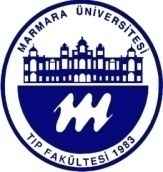 MARMARA ÜNİVERSİTESİTIP FAKÜLTESİFAZ -2 KLİNİK EĞİTİM PROGRAMIKAS-İSKELET SAĞLIĞI VE HASTALIKLARISTAJ PROGRAMIMARMARA ÜNİVERSİTESİTIP FAKÜLTESİFAZ -2 KLİNİK EĞİTİM PROGRAMIKAS-İSKELET SAĞLIĞI VE HASTALIKLARISTAJ PROGRAMIMARMARA ÜNİVERSİTESİTIP FAKÜLTESİFAZ -2 KLİNİK EĞİTİM PROGRAMIKAS-İSKELET SAĞLIĞI VE HASTALIKLARISTAJ PROGRAMIMARMARA ÜNİVERSİTESİTIP FAKÜLTESİFAZ -2 KLİNİK EĞİTİM PROGRAMIKAS-İSKELET SAĞLIĞI VE HASTALIKLARISTAJ PROGRAMIMARMARA ÜNİVERSİTESİTIP FAKÜLTESİFAZ -2 KLİNİK EĞİTİM PROGRAMIKAS-İSKELET SAĞLIĞI VE HASTALIKLARISTAJ PROGRAMIMARMARA ÜNİVERSİTESİTIP FAKÜLTESİFAZ -2 KLİNİK EĞİTİM PROGRAMIKAS-İSKELET SAĞLIĞI VE HASTALIKLARISTAJ PROGRAMI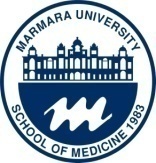 MARMARA UNIVERSITYSCHOOL OF MEDICINEPHASE–2 CLINICAL EDUCATION PROGRAMMUSCULOSKELETAL SYSTEM HEALTH and RELATED DISORDERSCLERKSHIP PROGRAM MARMARA UNIVERSITYSCHOOL OF MEDICINEPHASE–2 CLINICAL EDUCATION PROGRAMMUSCULOSKELETAL SYSTEM HEALTH and RELATED DISORDERSCLERKSHIP PROGRAM MARMARA UNIVERSITYSCHOOL OF MEDICINEPHASE–2 CLINICAL EDUCATION PROGRAMMUSCULOSKELETAL SYSTEM HEALTH and RELATED DISORDERSCLERKSHIP PROGRAM MARMARA UNIVERSITYSCHOOL OF MEDICINEPHASE–2 CLINICAL EDUCATION PROGRAMMUSCULOSKELETAL SYSTEM HEALTH and RELATED DISORDERSCLERKSHIP PROGRAM StajProgramıKoordinatörleri/ Coordinators of Clerkship Program Dr. Öğr. Üyesi Ahmet Hamdi Akgülle/ Dr. Öğr. Üyesi Canan Şanal ToprakStajProgramıKoordinatörleri/ Coordinators of Clerkship Program Dr. Öğr. Üyesi Ahmet Hamdi Akgülle/ Dr. Öğr. Üyesi Canan Şanal ToprakStajProgramıKoordinatörleri/ Coordinators of Clerkship Program Dr. Öğr. Üyesi Ahmet Hamdi Akgülle/ Dr. Öğr. Üyesi Canan Şanal ToprakStajProgramıKoordinatörleri/ Coordinators of Clerkship Program Dr. Öğr. Üyesi Ahmet Hamdi Akgülle/ Dr. Öğr. Üyesi Canan Şanal ToprakStajProgramıKoordinatörleri/ Coordinators of Clerkship Program Dr. Öğr. Üyesi Ahmet Hamdi Akgülle/ Dr. Öğr. Üyesi Canan Şanal ToprakStajProgramıKoordinatörleri/ Coordinators of Clerkship Program Dr. Öğr. Üyesi Ahmet Hamdi Akgülle/ Dr. Öğr. Üyesi Canan Şanal ToprakStajProgramıKoordinatörleri/ Coordinators of Clerkship Program Dr. Öğr. Üyesi Ahmet Hamdi Akgülle/ Dr. Öğr. Üyesi Canan Şanal ToprakStajProgramıKoordinatörleri/ Coordinators of Clerkship Program Dr. Öğr. Üyesi Ahmet Hamdi Akgülle/ Dr. Öğr. Üyesi Canan Şanal ToprakStajProgramıKoordinatörleri/ Coordinators of Clerkship Program Dr. Öğr. Üyesi Ahmet Hamdi Akgülle/ Dr. Öğr. Üyesi Canan Şanal ToprakStajProgramıKoordinatörleri/ Coordinators of Clerkship Program Dr. Öğr. Üyesi Ahmet Hamdi Akgülle/ Dr. Öğr. Üyesi Canan Şanal ToprakFaz-2 Koordinatörleri / Phase-2 CoordinatorsProf.,İlker YAĞCI(4. Yıl / Year 4) -  Prof.,Tunç ÖNEŞ (5. Yıl / Year 5)Faz-2 Koordinatörleri / Phase-2 CoordinatorsProf.,İlker YAĞCI(4. Yıl / Year 4) -  Prof.,Tunç ÖNEŞ (5. Yıl / Year 5)Faz-2 Koordinatörleri / Phase-2 CoordinatorsProf.,İlker YAĞCI(4. Yıl / Year 4) -  Prof.,Tunç ÖNEŞ (5. Yıl / Year 5)Faz-2 Koordinatörleri / Phase-2 CoordinatorsProf.,İlker YAĞCI(4. Yıl / Year 4) -  Prof.,Tunç ÖNEŞ (5. Yıl / Year 5)Faz-2 Koordinatörleri / Phase-2 CoordinatorsProf.,İlker YAĞCI(4. Yıl / Year 4) -  Prof.,Tunç ÖNEŞ (5. Yıl / Year 5)Faz-2 Koordinatörleri / Phase-2 CoordinatorsProf.,İlker YAĞCI(4. Yıl / Year 4) -  Prof.,Tunç ÖNEŞ (5. Yıl / Year 5)Faz-2 Koordinatörleri / Phase-2 CoordinatorsProf.,İlker YAĞCI(4. Yıl / Year 4) -  Prof.,Tunç ÖNEŞ (5. Yıl / Year 5)Faz-2 Koordinatörleri / Phase-2 CoordinatorsProf.,İlker YAĞCI(4. Yıl / Year 4) -  Prof.,Tunç ÖNEŞ (5. Yıl / Year 5)Faz-2 Koordinatörleri / Phase-2 CoordinatorsProf.,İlker YAĞCI(4. Yıl / Year 4) -  Prof.,Tunç ÖNEŞ (5. Yıl / Year 5)Faz-2 Koordinatörleri / Phase-2 CoordinatorsProf.,İlker YAĞCI(4. Yıl / Year 4) -  Prof.,Tunç ÖNEŞ (5. Yıl / Year 5)Blok / StajProgramlarındanSorumluBaşkoordinatörYardımcısı /Vice-Chief Coordinator(Clerkship / Internship Programs) Prof., Ender DULUNDU, Assist. Prof.,Rabia ERGELENBlok / StajProgramlarındanSorumluBaşkoordinatörYardımcısı /Vice-Chief Coordinator(Clerkship / Internship Programs) Prof., Ender DULUNDU, Assist. Prof.,Rabia ERGELENBlok / StajProgramlarındanSorumluBaşkoordinatörYardımcısı /Vice-Chief Coordinator(Clerkship / Internship Programs) Prof., Ender DULUNDU, Assist. Prof.,Rabia ERGELENBlok / StajProgramlarındanSorumluBaşkoordinatörYardımcısı /Vice-Chief Coordinator(Clerkship / Internship Programs) Prof., Ender DULUNDU, Assist. Prof.,Rabia ERGELENDeğerlendirmedenSorumluBaşkoordinatörYardımcısı / Vice-Chief Coordinator (Assessment)Assoc. Prof.,Hasan YANANLIDeğerlendirmedenSorumluBaşkoordinatörYardımcısı / Vice-Chief Coordinator (Assessment)Assoc. Prof.,Hasan YANANLIDeğerlendirmedenSorumluBaşkoordinatörYardımcısı / Vice-Chief Coordinator (Assessment)Assoc. Prof.,Hasan YANANLIDeğerlendirmedenSorumluBaşkoordinatörYardımcısı / Vice-Chief Coordinator (Assessment)Assoc. Prof.,Hasan YANANLIÖğrenciİşlerindenSorumluBaşkoordinatörYardımcısı / Vice-Chief Coordinator (Students’ Affairs)Assist. Prof.,Can ERZİKÖğrenciİşlerindenSorumluBaşkoordinatörYardımcısı / Vice-Chief Coordinator (Students’ Affairs)Assist. Prof.,Can ERZİKKlinikEğitimDönemiBaşkoordinatörü/ ChiefCoordinator(ClinicalEducation)Prof., Dilek İNCE GÜNALKlinikEğitimDönemiBaşkoordinatörü/ ChiefCoordinator(ClinicalEducation)Prof., Dilek İNCE GÜNALKlinikEğitimDönemiBaşkoordinatörü/ ChiefCoordinator(ClinicalEducation)Prof., Dilek İNCE GÜNALKlinikEğitimDönemiBaşkoordinatörü/ ChiefCoordinator(ClinicalEducation)Prof., Dilek İNCE GÜNALKlinikEğitimDönemiBaşkoordinatörü/ ChiefCoordinator(ClinicalEducation)Prof., Dilek İNCE GÜNALKlinikEğitimDönemiBaşkoordinatörü/ ChiefCoordinator(ClinicalEducation)Prof., Dilek İNCE GÜNALKlinikEğitimDönemiBaşkoordinatörü/ ChiefCoordinator(ClinicalEducation)Prof., Dilek İNCE GÜNALKlinikEğitimDönemiBaşkoordinatörü/ ChiefCoordinator(ClinicalEducation)Prof., Dilek İNCE GÜNALKlinikEğitimDönemiBaşkoordinatörü/ ChiefCoordinator(ClinicalEducation)Prof., Dilek İNCE GÜNALKlinikEğitimDönemiBaşkoordinatörü/ ChiefCoordinator(ClinicalEducation)Prof., Dilek İNCE GÜNALTıp Eğitimini Değerlendirme ve Geliştirme Üst Kurulu (TEGEK) Eş-Başkanları /Co-Coordinators of Medical Education Program Evaluation and Development CommissionProf.,Harika ALPAY & Prof.,Özlem SARIKAYATıp Eğitimini Değerlendirme ve Geliştirme Üst Kurulu (TEGEK) Eş-Başkanları /Co-Coordinators of Medical Education Program Evaluation and Development CommissionProf.,Harika ALPAY & Prof.,Özlem SARIKAYATıp Eğitimini Değerlendirme ve Geliştirme Üst Kurulu (TEGEK) Eş-Başkanları /Co-Coordinators of Medical Education Program Evaluation and Development CommissionProf.,Harika ALPAY & Prof.,Özlem SARIKAYATıp Eğitimini Değerlendirme ve Geliştirme Üst Kurulu (TEGEK) Eş-Başkanları /Co-Coordinators of Medical Education Program Evaluation and Development CommissionProf.,Harika ALPAY & Prof.,Özlem SARIKAYATıp Eğitimini Değerlendirme ve Geliştirme Üst Kurulu (TEGEK) Eş-Başkanları /Co-Coordinators of Medical Education Program Evaluation and Development CommissionProf.,Harika ALPAY & Prof.,Özlem SARIKAYATıp Eğitimini Değerlendirme ve Geliştirme Üst Kurulu (TEGEK) Eş-Başkanları /Co-Coordinators of Medical Education Program Evaluation and Development CommissionProf.,Harika ALPAY & Prof.,Özlem SARIKAYATıp Eğitimini Değerlendirme ve Geliştirme Üst Kurulu (TEGEK) Eş-Başkanları /Co-Coordinators of Medical Education Program Evaluation and Development CommissionProf.,Harika ALPAY & Prof.,Özlem SARIKAYATıp Eğitimini Değerlendirme ve Geliştirme Üst Kurulu (TEGEK) Eş-Başkanları /Co-Coordinators of Medical Education Program Evaluation and Development CommissionProf.,Harika ALPAY & Prof.,Özlem SARIKAYATıp Eğitimini Değerlendirme ve Geliştirme Üst Kurulu (TEGEK) Eş-Başkanları /Co-Coordinators of Medical Education Program Evaluation and Development CommissionProf.,Harika ALPAY & Prof.,Özlem SARIKAYATıp Eğitimini Değerlendirme ve Geliştirme Üst Kurulu (TEGEK) Eş-Başkanları /Co-Coordinators of Medical Education Program Evaluation and Development CommissionProf.,Harika ALPAY & Prof.,Özlem SARIKAYADekanYardımcısı / Vice Dean Prof.,Ümit ŞEHİRLİDekanYardımcısı / Vice Dean Prof.,Ümit ŞEHİRLİDekanYardımcısı / Vice Dean Prof.,Ümit ŞEHİRLİDekanYardımcısı / Vice Dean Prof.,Ümit ŞEHİRLİDekanYardımcısı / Vice Dean Prof.,Ümit ŞEHİRLİDekanYardımcısı / Vice Dean Prof.,Ümit ŞEHİRLİDekan / DeanProf., Osman Hakan GÜNDÜZDekan / DeanProf., Osman Hakan GÜNDÜZDekan / DeanProf., Osman Hakan GÜNDÜZDekan / DeanProf., Osman Hakan GÜNDÜZMÜTF KLİNİK EĞİTİM PROGRAMI / MUSM CLINICAL EDUCATION PROGRAMMÜTF KLİNİK EĞİTİM PROGRAMI / MUSM CLINICAL EDUCATION PROGRAMMÜTF KLİNİK EĞİTİM PROGRAMI / MUSM CLINICAL EDUCATION PROGRAMMÜTF KLİNİK EĞİTİM PROGRAMI / MUSM CLINICAL EDUCATION PROGRAMMÜTF KLİNİK EĞİTİM PROGRAMI / MUSM CLINICAL EDUCATION PROGRAMMÜTF KLİNİK EĞİTİM PROGRAMI / MUSM CLINICAL EDUCATION PROGRAMMÜTF KLİNİK EĞİTİM PROGRAMI / MUSM CLINICAL EDUCATION PROGRAMMÜTF KLİNİK EĞİTİM PROGRAMI / MUSM CLINICAL EDUCATION PROGRAMMÜTF KLİNİK EĞİTİM PROGRAMI / MUSM CLINICAL EDUCATION PROGRAMMÜTF KLİNİK EĞİTİM PROGRAMI / MUSM CLINICAL EDUCATION PROGRAMEĞİTİM ÇIKTILARI / YETERLİKLERA. Hekimlik Uygulamaları: Nitelikli hasta bakımı ve toplum yönelimli sağlık hizmeti sunmaTemel klinik becerilerHasta ve hastalık sürecinin organizasyonu ve yönetimi Sağlık bakımı sürecinin organizasyonu ve yönetimiSağlığın korunması ve iyileştirilmesiB. Tıbbi Bilgi ve Kanıta Dayalı TıpBilgiye ulaşma ve yönetmeBilgilerin entegrasyonu, eleştirel düşünme ve kanıta dayalı karar vermeBilimsel yöntemler, araştırma becerileri C. Profesyonel Davranışlar ve Değerlerİletişim becerileri ve hasta / hasta yakınları ile etkin iletişimKişilerarası ilişkiler ve ekip çalışmasıEtik ve mesleki değerler, sorumluluklarİnsani, toplumsal ve kültürel değerler ve sorumluluklarReflektif uygulama ve sürekli gelişimSağlık sistemleri, yönetim ve toplum yönelimli hekimlikEğitim ve danışmanlıkEĞİTİM ÇIKTILARI / YETERLİKLERA. Hekimlik Uygulamaları: Nitelikli hasta bakımı ve toplum yönelimli sağlık hizmeti sunmaTemel klinik becerilerHasta ve hastalık sürecinin organizasyonu ve yönetimi Sağlık bakımı sürecinin organizasyonu ve yönetimiSağlığın korunması ve iyileştirilmesiB. Tıbbi Bilgi ve Kanıta Dayalı TıpBilgiye ulaşma ve yönetmeBilgilerin entegrasyonu, eleştirel düşünme ve kanıta dayalı karar vermeBilimsel yöntemler, araştırma becerileri C. Profesyonel Davranışlar ve Değerlerİletişim becerileri ve hasta / hasta yakınları ile etkin iletişimKişilerarası ilişkiler ve ekip çalışmasıEtik ve mesleki değerler, sorumluluklarİnsani, toplumsal ve kültürel değerler ve sorumluluklarReflektif uygulama ve sürekli gelişimSağlık sistemleri, yönetim ve toplum yönelimli hekimlikEğitim ve danışmanlıkEĞİTİM ÇIKTILARI / YETERLİKLERA. Hekimlik Uygulamaları: Nitelikli hasta bakımı ve toplum yönelimli sağlık hizmeti sunmaTemel klinik becerilerHasta ve hastalık sürecinin organizasyonu ve yönetimi Sağlık bakımı sürecinin organizasyonu ve yönetimiSağlığın korunması ve iyileştirilmesiB. Tıbbi Bilgi ve Kanıta Dayalı TıpBilgiye ulaşma ve yönetmeBilgilerin entegrasyonu, eleştirel düşünme ve kanıta dayalı karar vermeBilimsel yöntemler, araştırma becerileri C. Profesyonel Davranışlar ve Değerlerİletişim becerileri ve hasta / hasta yakınları ile etkin iletişimKişilerarası ilişkiler ve ekip çalışmasıEtik ve mesleki değerler, sorumluluklarİnsani, toplumsal ve kültürel değerler ve sorumluluklarReflektif uygulama ve sürekli gelişimSağlık sistemleri, yönetim ve toplum yönelimli hekimlikEğitim ve danışmanlıkEĞİTİM ÇIKTILARI / YETERLİKLERA. Hekimlik Uygulamaları: Nitelikli hasta bakımı ve toplum yönelimli sağlık hizmeti sunmaTemel klinik becerilerHasta ve hastalık sürecinin organizasyonu ve yönetimi Sağlık bakımı sürecinin organizasyonu ve yönetimiSağlığın korunması ve iyileştirilmesiB. Tıbbi Bilgi ve Kanıta Dayalı TıpBilgiye ulaşma ve yönetmeBilgilerin entegrasyonu, eleştirel düşünme ve kanıta dayalı karar vermeBilimsel yöntemler, araştırma becerileri C. Profesyonel Davranışlar ve Değerlerİletişim becerileri ve hasta / hasta yakınları ile etkin iletişimKişilerarası ilişkiler ve ekip çalışmasıEtik ve mesleki değerler, sorumluluklarİnsani, toplumsal ve kültürel değerler ve sorumluluklarReflektif uygulama ve sürekli gelişimSağlık sistemleri, yönetim ve toplum yönelimli hekimlikEğitim ve danışmanlıkEĞİTİM ÇIKTILARI / YETERLİKLERA. Hekimlik Uygulamaları: Nitelikli hasta bakımı ve toplum yönelimli sağlık hizmeti sunmaTemel klinik becerilerHasta ve hastalık sürecinin organizasyonu ve yönetimi Sağlık bakımı sürecinin organizasyonu ve yönetimiSağlığın korunması ve iyileştirilmesiB. Tıbbi Bilgi ve Kanıta Dayalı TıpBilgiye ulaşma ve yönetmeBilgilerin entegrasyonu, eleştirel düşünme ve kanıta dayalı karar vermeBilimsel yöntemler, araştırma becerileri C. Profesyonel Davranışlar ve Değerlerİletişim becerileri ve hasta / hasta yakınları ile etkin iletişimKişilerarası ilişkiler ve ekip çalışmasıEtik ve mesleki değerler, sorumluluklarİnsani, toplumsal ve kültürel değerler ve sorumluluklarReflektif uygulama ve sürekli gelişimSağlık sistemleri, yönetim ve toplum yönelimli hekimlikEğitim ve danışmanlıkEĞİTİM ÇIKTILARI / YETERLİKLERA. Hekimlik Uygulamaları: Nitelikli hasta bakımı ve toplum yönelimli sağlık hizmeti sunmaTemel klinik becerilerHasta ve hastalık sürecinin organizasyonu ve yönetimi Sağlık bakımı sürecinin organizasyonu ve yönetimiSağlığın korunması ve iyileştirilmesiB. Tıbbi Bilgi ve Kanıta Dayalı TıpBilgiye ulaşma ve yönetmeBilgilerin entegrasyonu, eleştirel düşünme ve kanıta dayalı karar vermeBilimsel yöntemler, araştırma becerileri C. Profesyonel Davranışlar ve Değerlerİletişim becerileri ve hasta / hasta yakınları ile etkin iletişimKişilerarası ilişkiler ve ekip çalışmasıEtik ve mesleki değerler, sorumluluklarİnsani, toplumsal ve kültürel değerler ve sorumluluklarReflektif uygulama ve sürekli gelişimSağlık sistemleri, yönetim ve toplum yönelimli hekimlikEğitim ve danışmanlıkLEARNING OUTOMES / COMPETENCIESA.Clinical Care: Qualified patient care and community oriented health careBasic clinical skillsThe organization and management of the patient and the patient careThe organization and the management of health care delivery services / system  Health promotion and disease preventionMedical Knowledge and Evidence-Based MedicineAppropriate information retrieval and management skillsThe integration of knowledge, critical thinking and evidence-based decision makingScientific methods and basic research skillsProfessional Attitudes and ValuesCommunication skills and effective communication with patients / patient relativesInterpersonal relationships and team workingEthical and professional values, responsibilitiesIndividual, social and cultural values and responsibilitiesReflective practice and continuing developmentHealthcare delivery systems, management and community oriented healthcareEducation and counselingLEARNING OUTOMES / COMPETENCIESA.Clinical Care: Qualified patient care and community oriented health careBasic clinical skillsThe organization and management of the patient and the patient careThe organization and the management of health care delivery services / system  Health promotion and disease preventionMedical Knowledge and Evidence-Based MedicineAppropriate information retrieval and management skillsThe integration of knowledge, critical thinking and evidence-based decision makingScientific methods and basic research skillsProfessional Attitudes and ValuesCommunication skills and effective communication with patients / patient relativesInterpersonal relationships and team workingEthical and professional values, responsibilitiesIndividual, social and cultural values and responsibilitiesReflective practice and continuing developmentHealthcare delivery systems, management and community oriented healthcareEducation and counselingLEARNING OUTOMES / COMPETENCIESA.Clinical Care: Qualified patient care and community oriented health careBasic clinical skillsThe organization and management of the patient and the patient careThe organization and the management of health care delivery services / system  Health promotion and disease preventionMedical Knowledge and Evidence-Based MedicineAppropriate information retrieval and management skillsThe integration of knowledge, critical thinking and evidence-based decision makingScientific methods and basic research skillsProfessional Attitudes and ValuesCommunication skills and effective communication with patients / patient relativesInterpersonal relationships and team workingEthical and professional values, responsibilitiesIndividual, social and cultural values and responsibilitiesReflective practice and continuing developmentHealthcare delivery systems, management and community oriented healthcareEducation and counselingLEARNING OUTOMES / COMPETENCIESA.Clinical Care: Qualified patient care and community oriented health careBasic clinical skillsThe organization and management of the patient and the patient careThe organization and the management of health care delivery services / system  Health promotion and disease preventionMedical Knowledge and Evidence-Based MedicineAppropriate information retrieval and management skillsThe integration of knowledge, critical thinking and evidence-based decision makingScientific methods and basic research skillsProfessional Attitudes and ValuesCommunication skills and effective communication with patients / patient relativesInterpersonal relationships and team workingEthical and professional values, responsibilitiesIndividual, social and cultural values and responsibilitiesReflective practice and continuing developmentHealthcare delivery systems, management and community oriented healthcareEducation and counselingFAZ-2 ÖĞRENİM HEDEFLERİBiyomedikal, klinik, sosyal/beşeri bilgileri entegre ederek klinik problemleri / durumları çözümleme, klinik karar verme ve değerlendirme yeterliklerini geliştirme Gerçek klinik ortamlarda yapılan uygulamalarla temel hekimlik uygulamalarında yeterlik kazanmaSağlık ve hastalık süreçlerinde profesyonelliğe (mesleki, bireysel, toplumsal) yönelik değerleri gözetme, bu yönde gerekli yeterlikleri kazanmaReflektif düşünme ve uygulamada yeterlik kazanma, sürekli bireysel / mesleki gelişime açık olmaFAZ-2 ÖĞRENİM HEDEFLERİBiyomedikal, klinik, sosyal/beşeri bilgileri entegre ederek klinik problemleri / durumları çözümleme, klinik karar verme ve değerlendirme yeterliklerini geliştirme Gerçek klinik ortamlarda yapılan uygulamalarla temel hekimlik uygulamalarında yeterlik kazanmaSağlık ve hastalık süreçlerinde profesyonelliğe (mesleki, bireysel, toplumsal) yönelik değerleri gözetme, bu yönde gerekli yeterlikleri kazanmaReflektif düşünme ve uygulamada yeterlik kazanma, sürekli bireysel / mesleki gelişime açık olmaFAZ-2 ÖĞRENİM HEDEFLERİBiyomedikal, klinik, sosyal/beşeri bilgileri entegre ederek klinik problemleri / durumları çözümleme, klinik karar verme ve değerlendirme yeterliklerini geliştirme Gerçek klinik ortamlarda yapılan uygulamalarla temel hekimlik uygulamalarında yeterlik kazanmaSağlık ve hastalık süreçlerinde profesyonelliğe (mesleki, bireysel, toplumsal) yönelik değerleri gözetme, bu yönde gerekli yeterlikleri kazanmaReflektif düşünme ve uygulamada yeterlik kazanma, sürekli bireysel / mesleki gelişime açık olmaFAZ-2 ÖĞRENİM HEDEFLERİBiyomedikal, klinik, sosyal/beşeri bilgileri entegre ederek klinik problemleri / durumları çözümleme, klinik karar verme ve değerlendirme yeterliklerini geliştirme Gerçek klinik ortamlarda yapılan uygulamalarla temel hekimlik uygulamalarında yeterlik kazanmaSağlık ve hastalık süreçlerinde profesyonelliğe (mesleki, bireysel, toplumsal) yönelik değerleri gözetme, bu yönde gerekli yeterlikleri kazanmaReflektif düşünme ve uygulamada yeterlik kazanma, sürekli bireysel / mesleki gelişime açık olmaFAZ-2 ÖĞRENİM HEDEFLERİBiyomedikal, klinik, sosyal/beşeri bilgileri entegre ederek klinik problemleri / durumları çözümleme, klinik karar verme ve değerlendirme yeterliklerini geliştirme Gerçek klinik ortamlarda yapılan uygulamalarla temel hekimlik uygulamalarında yeterlik kazanmaSağlık ve hastalık süreçlerinde profesyonelliğe (mesleki, bireysel, toplumsal) yönelik değerleri gözetme, bu yönde gerekli yeterlikleri kazanmaReflektif düşünme ve uygulamada yeterlik kazanma, sürekli bireysel / mesleki gelişime açık olmaFAZ-2 ÖĞRENİM HEDEFLERİBiyomedikal, klinik, sosyal/beşeri bilgileri entegre ederek klinik problemleri / durumları çözümleme, klinik karar verme ve değerlendirme yeterliklerini geliştirme Gerçek klinik ortamlarda yapılan uygulamalarla temel hekimlik uygulamalarında yeterlik kazanmaSağlık ve hastalık süreçlerinde profesyonelliğe (mesleki, bireysel, toplumsal) yönelik değerleri gözetme, bu yönde gerekli yeterlikleri kazanmaReflektif düşünme ve uygulamada yeterlik kazanma, sürekli bireysel / mesleki gelişime açık olmaPHASE-2 LEARNING OBJECTIVESDeveloping clinical problem solving, clinical reasoning and evaluation competencies by integrating biomedical, clinical, social and humanities knowledge, Competency acquisition in basic clinical skills by applications in real clinical settings.Taking care of the professional values in health and disease processes (professional, individual, societal) and acquisition necessary related skillsAcquisition competency in reflective thinking and practicing, being open to continuous individual / professional development.   PHASE-2 LEARNING OBJECTIVESDeveloping clinical problem solving, clinical reasoning and evaluation competencies by integrating biomedical, clinical, social and humanities knowledge, Competency acquisition in basic clinical skills by applications in real clinical settings.Taking care of the professional values in health and disease processes (professional, individual, societal) and acquisition necessary related skillsAcquisition competency in reflective thinking and practicing, being open to continuous individual / professional development.   PHASE-2 LEARNING OBJECTIVESDeveloping clinical problem solving, clinical reasoning and evaluation competencies by integrating biomedical, clinical, social and humanities knowledge, Competency acquisition in basic clinical skills by applications in real clinical settings.Taking care of the professional values in health and disease processes (professional, individual, societal) and acquisition necessary related skillsAcquisition competency in reflective thinking and practicing, being open to continuous individual / professional development.   PHASE-2 LEARNING OBJECTIVESDeveloping clinical problem solving, clinical reasoning and evaluation competencies by integrating biomedical, clinical, social and humanities knowledge, Competency acquisition in basic clinical skills by applications in real clinical settings.Taking care of the professional values in health and disease processes (professional, individual, societal) and acquisition necessary related skillsAcquisition competency in reflective thinking and practicing, being open to continuous individual / professional development.   FAZ-2 PROGRAMLARI / PHASES – 2 PROGRAMSKlinik Eğitime Uyum (3 Hafta) / Orientation to Clinical Education (3 Week)Dahili Hastalıklar Bloğu (12 Hafta) / Internal Medicine Block (12 Week)Kas-İskelet Sağlığı ve Hastalıkları (6 Hafta)/Musculoskeletal Sys. Health and Related Disorders(6 Week)Sinir-Ruh Sağlığı ve Hastalıkları (6 Hafta) / Neuropsychiatry (6 Week)Duyu Sistemleri (Dermatoloji, Göz KBB) Sağlığı ve Hastalıkları (6 Hafta) / Sensory System (Dermatology, Ophthalmology,  ENT) Health and Related Disorders (7 Week)Yaşam Boyu Sağlık Bloğu (12 Hafta) / Life-Long Health Block (12 Week)Cerrahi Hastalıklar ve Girişimsel Uygulamalar (6 Hafta) / Surgical Diseases and Invasive Applications (6 Week)Üreme Sağlığı Bloğu (12 Hafta) /Reproductive Health Block (12 Week)  Seçmeliler (12 Hafta) / Electives (12 Week)Profesyonelliğe Yönelik Gelişim ve Danışmanlık Programı (2 yıllık dikey program) / Professionalism and Counseling Program (2 year longitudinal / vertical program)FAZ-2 PROGRAMLARI / PHASES – 2 PROGRAMSKlinik Eğitime Uyum (3 Hafta) / Orientation to Clinical Education (3 Week)Dahili Hastalıklar Bloğu (12 Hafta) / Internal Medicine Block (12 Week)Kas-İskelet Sağlığı ve Hastalıkları (6 Hafta)/Musculoskeletal Sys. Health and Related Disorders(6 Week)Sinir-Ruh Sağlığı ve Hastalıkları (6 Hafta) / Neuropsychiatry (6 Week)Duyu Sistemleri (Dermatoloji, Göz KBB) Sağlığı ve Hastalıkları (6 Hafta) / Sensory System (Dermatology, Ophthalmology,  ENT) Health and Related Disorders (7 Week)Yaşam Boyu Sağlık Bloğu (12 Hafta) / Life-Long Health Block (12 Week)Cerrahi Hastalıklar ve Girişimsel Uygulamalar (6 Hafta) / Surgical Diseases and Invasive Applications (6 Week)Üreme Sağlığı Bloğu (12 Hafta) /Reproductive Health Block (12 Week)  Seçmeliler (12 Hafta) / Electives (12 Week)Profesyonelliğe Yönelik Gelişim ve Danışmanlık Programı (2 yıllık dikey program) / Professionalism and Counseling Program (2 year longitudinal / vertical program)FAZ-2 PROGRAMLARI / PHASES – 2 PROGRAMSKlinik Eğitime Uyum (3 Hafta) / Orientation to Clinical Education (3 Week)Dahili Hastalıklar Bloğu (12 Hafta) / Internal Medicine Block (12 Week)Kas-İskelet Sağlığı ve Hastalıkları (6 Hafta)/Musculoskeletal Sys. Health and Related Disorders(6 Week)Sinir-Ruh Sağlığı ve Hastalıkları (6 Hafta) / Neuropsychiatry (6 Week)Duyu Sistemleri (Dermatoloji, Göz KBB) Sağlığı ve Hastalıkları (6 Hafta) / Sensory System (Dermatology, Ophthalmology,  ENT) Health and Related Disorders (7 Week)Yaşam Boyu Sağlık Bloğu (12 Hafta) / Life-Long Health Block (12 Week)Cerrahi Hastalıklar ve Girişimsel Uygulamalar (6 Hafta) / Surgical Diseases and Invasive Applications (6 Week)Üreme Sağlığı Bloğu (12 Hafta) /Reproductive Health Block (12 Week)  Seçmeliler (12 Hafta) / Electives (12 Week)Profesyonelliğe Yönelik Gelişim ve Danışmanlık Programı (2 yıllık dikey program) / Professionalism and Counseling Program (2 year longitudinal / vertical program)FAZ-2 PROGRAMLARI / PHASES – 2 PROGRAMSKlinik Eğitime Uyum (3 Hafta) / Orientation to Clinical Education (3 Week)Dahili Hastalıklar Bloğu (12 Hafta) / Internal Medicine Block (12 Week)Kas-İskelet Sağlığı ve Hastalıkları (6 Hafta)/Musculoskeletal Sys. Health and Related Disorders(6 Week)Sinir-Ruh Sağlığı ve Hastalıkları (6 Hafta) / Neuropsychiatry (6 Week)Duyu Sistemleri (Dermatoloji, Göz KBB) Sağlığı ve Hastalıkları (6 Hafta) / Sensory System (Dermatology, Ophthalmology,  ENT) Health and Related Disorders (7 Week)Yaşam Boyu Sağlık Bloğu (12 Hafta) / Life-Long Health Block (12 Week)Cerrahi Hastalıklar ve Girişimsel Uygulamalar (6 Hafta) / Surgical Diseases and Invasive Applications (6 Week)Üreme Sağlığı Bloğu (12 Hafta) /Reproductive Health Block (12 Week)  Seçmeliler (12 Hafta) / Electives (12 Week)Profesyonelliğe Yönelik Gelişim ve Danışmanlık Programı (2 yıllık dikey program) / Professionalism and Counseling Program (2 year longitudinal / vertical program)FAZ-2 PROGRAMLARI / PHASES – 2 PROGRAMSKlinik Eğitime Uyum (3 Hafta) / Orientation to Clinical Education (3 Week)Dahili Hastalıklar Bloğu (12 Hafta) / Internal Medicine Block (12 Week)Kas-İskelet Sağlığı ve Hastalıkları (6 Hafta)/Musculoskeletal Sys. Health and Related Disorders(6 Week)Sinir-Ruh Sağlığı ve Hastalıkları (6 Hafta) / Neuropsychiatry (6 Week)Duyu Sistemleri (Dermatoloji, Göz KBB) Sağlığı ve Hastalıkları (6 Hafta) / Sensory System (Dermatology, Ophthalmology,  ENT) Health and Related Disorders (7 Week)Yaşam Boyu Sağlık Bloğu (12 Hafta) / Life-Long Health Block (12 Week)Cerrahi Hastalıklar ve Girişimsel Uygulamalar (6 Hafta) / Surgical Diseases and Invasive Applications (6 Week)Üreme Sağlığı Bloğu (12 Hafta) /Reproductive Health Block (12 Week)  Seçmeliler (12 Hafta) / Electives (12 Week)Profesyonelliğe Yönelik Gelişim ve Danışmanlık Programı (2 yıllık dikey program) / Professionalism and Counseling Program (2 year longitudinal / vertical program)FAZ-2 PROGRAMLARI / PHASES – 2 PROGRAMSKlinik Eğitime Uyum (3 Hafta) / Orientation to Clinical Education (3 Week)Dahili Hastalıklar Bloğu (12 Hafta) / Internal Medicine Block (12 Week)Kas-İskelet Sağlığı ve Hastalıkları (6 Hafta)/Musculoskeletal Sys. Health and Related Disorders(6 Week)Sinir-Ruh Sağlığı ve Hastalıkları (6 Hafta) / Neuropsychiatry (6 Week)Duyu Sistemleri (Dermatoloji, Göz KBB) Sağlığı ve Hastalıkları (6 Hafta) / Sensory System (Dermatology, Ophthalmology,  ENT) Health and Related Disorders (7 Week)Yaşam Boyu Sağlık Bloğu (12 Hafta) / Life-Long Health Block (12 Week)Cerrahi Hastalıklar ve Girişimsel Uygulamalar (6 Hafta) / Surgical Diseases and Invasive Applications (6 Week)Üreme Sağlığı Bloğu (12 Hafta) /Reproductive Health Block (12 Week)  Seçmeliler (12 Hafta) / Electives (12 Week)Profesyonelliğe Yönelik Gelişim ve Danışmanlık Programı (2 yıllık dikey program) / Professionalism and Counseling Program (2 year longitudinal / vertical program)FAZ-2 PROGRAMLARI / PHASES – 2 PROGRAMSKlinik Eğitime Uyum (3 Hafta) / Orientation to Clinical Education (3 Week)Dahili Hastalıklar Bloğu (12 Hafta) / Internal Medicine Block (12 Week)Kas-İskelet Sağlığı ve Hastalıkları (6 Hafta)/Musculoskeletal Sys. Health and Related Disorders(6 Week)Sinir-Ruh Sağlığı ve Hastalıkları (6 Hafta) / Neuropsychiatry (6 Week)Duyu Sistemleri (Dermatoloji, Göz KBB) Sağlığı ve Hastalıkları (6 Hafta) / Sensory System (Dermatology, Ophthalmology,  ENT) Health and Related Disorders (7 Week)Yaşam Boyu Sağlık Bloğu (12 Hafta) / Life-Long Health Block (12 Week)Cerrahi Hastalıklar ve Girişimsel Uygulamalar (6 Hafta) / Surgical Diseases and Invasive Applications (6 Week)Üreme Sağlığı Bloğu (12 Hafta) /Reproductive Health Block (12 Week)  Seçmeliler (12 Hafta) / Electives (12 Week)Profesyonelliğe Yönelik Gelişim ve Danışmanlık Programı (2 yıllık dikey program) / Professionalism and Counseling Program (2 year longitudinal / vertical program)FAZ-2 PROGRAMLARI / PHASES – 2 PROGRAMSKlinik Eğitime Uyum (3 Hafta) / Orientation to Clinical Education (3 Week)Dahili Hastalıklar Bloğu (12 Hafta) / Internal Medicine Block (12 Week)Kas-İskelet Sağlığı ve Hastalıkları (6 Hafta)/Musculoskeletal Sys. Health and Related Disorders(6 Week)Sinir-Ruh Sağlığı ve Hastalıkları (6 Hafta) / Neuropsychiatry (6 Week)Duyu Sistemleri (Dermatoloji, Göz KBB) Sağlığı ve Hastalıkları (6 Hafta) / Sensory System (Dermatology, Ophthalmology,  ENT) Health and Related Disorders (7 Week)Yaşam Boyu Sağlık Bloğu (12 Hafta) / Life-Long Health Block (12 Week)Cerrahi Hastalıklar ve Girişimsel Uygulamalar (6 Hafta) / Surgical Diseases and Invasive Applications (6 Week)Üreme Sağlığı Bloğu (12 Hafta) /Reproductive Health Block (12 Week)  Seçmeliler (12 Hafta) / Electives (12 Week)Profesyonelliğe Yönelik Gelişim ve Danışmanlık Programı (2 yıllık dikey program) / Professionalism and Counseling Program (2 year longitudinal / vertical program)FAZ-2 PROGRAMLARI / PHASES – 2 PROGRAMSKlinik Eğitime Uyum (3 Hafta) / Orientation to Clinical Education (3 Week)Dahili Hastalıklar Bloğu (12 Hafta) / Internal Medicine Block (12 Week)Kas-İskelet Sağlığı ve Hastalıkları (6 Hafta)/Musculoskeletal Sys. Health and Related Disorders(6 Week)Sinir-Ruh Sağlığı ve Hastalıkları (6 Hafta) / Neuropsychiatry (6 Week)Duyu Sistemleri (Dermatoloji, Göz KBB) Sağlığı ve Hastalıkları (6 Hafta) / Sensory System (Dermatology, Ophthalmology,  ENT) Health and Related Disorders (7 Week)Yaşam Boyu Sağlık Bloğu (12 Hafta) / Life-Long Health Block (12 Week)Cerrahi Hastalıklar ve Girişimsel Uygulamalar (6 Hafta) / Surgical Diseases and Invasive Applications (6 Week)Üreme Sağlığı Bloğu (12 Hafta) /Reproductive Health Block (12 Week)  Seçmeliler (12 Hafta) / Electives (12 Week)Profesyonelliğe Yönelik Gelişim ve Danışmanlık Programı (2 yıllık dikey program) / Professionalism and Counseling Program (2 year longitudinal / vertical program)FAZ-2 PROGRAMLARI / PHASES – 2 PROGRAMSKlinik Eğitime Uyum (3 Hafta) / Orientation to Clinical Education (3 Week)Dahili Hastalıklar Bloğu (12 Hafta) / Internal Medicine Block (12 Week)Kas-İskelet Sağlığı ve Hastalıkları (6 Hafta)/Musculoskeletal Sys. Health and Related Disorders(6 Week)Sinir-Ruh Sağlığı ve Hastalıkları (6 Hafta) / Neuropsychiatry (6 Week)Duyu Sistemleri (Dermatoloji, Göz KBB) Sağlığı ve Hastalıkları (6 Hafta) / Sensory System (Dermatology, Ophthalmology,  ENT) Health and Related Disorders (7 Week)Yaşam Boyu Sağlık Bloğu (12 Hafta) / Life-Long Health Block (12 Week)Cerrahi Hastalıklar ve Girişimsel Uygulamalar (6 Hafta) / Surgical Diseases and Invasive Applications (6 Week)Üreme Sağlığı Bloğu (12 Hafta) /Reproductive Health Block (12 Week)  Seçmeliler (12 Hafta) / Electives (12 Week)Profesyonelliğe Yönelik Gelişim ve Danışmanlık Programı (2 yıllık dikey program) / Professionalism and Counseling Program (2 year longitudinal / vertical program)KAS-İSKELET SAĞLIĞI VE HASTALIKLARI STAJ PROGRAMI (6 HAFTA)MUSCULOSKELETAL SYS. HEALTH and RELATED DISORDERS CLERKSHIP PROGRAM (6 WEEK)KAS-İSKELET SAĞLIĞI VE HASTALIKLARI STAJ PROGRAMI (6 HAFTA)MUSCULOSKELETAL SYS. HEALTH and RELATED DISORDERS CLERKSHIP PROGRAM (6 WEEK)KAS-İSKELET SAĞLIĞI VE HASTALIKLARI STAJ PROGRAMI (6 HAFTA)MUSCULOSKELETAL SYS. HEALTH and RELATED DISORDERS CLERKSHIP PROGRAM (6 WEEK)KAS-İSKELET SAĞLIĞI VE HASTALIKLARI STAJ PROGRAMI (6 HAFTA)MUSCULOSKELETAL SYS. HEALTH and RELATED DISORDERS CLERKSHIP PROGRAM (6 WEEK)KAS-İSKELET SAĞLIĞI VE HASTALIKLARI STAJ PROGRAMI (6 HAFTA)MUSCULOSKELETAL SYS. HEALTH and RELATED DISORDERS CLERKSHIP PROGRAM (6 WEEK)KAS-İSKELET SAĞLIĞI VE HASTALIKLARI STAJ PROGRAMI (6 HAFTA)MUSCULOSKELETAL SYS. HEALTH and RELATED DISORDERS CLERKSHIP PROGRAM (6 WEEK)KAS-İSKELET SAĞLIĞI VE HASTALIKLARI STAJ PROGRAMI (6 HAFTA)MUSCULOSKELETAL SYS. HEALTH and RELATED DISORDERS CLERKSHIP PROGRAM (6 WEEK)KAS-İSKELET SAĞLIĞI VE HASTALIKLARI STAJ PROGRAMI (6 HAFTA)MUSCULOSKELETAL SYS. HEALTH and RELATED DISORDERS CLERKSHIP PROGRAM (6 WEEK)KAS-İSKELET SAĞLIĞI VE HASTALIKLARI STAJ PROGRAMI (6 HAFTA)MUSCULOSKELETAL SYS. HEALTH and RELATED DISORDERS CLERKSHIP PROGRAM (6 WEEK)KAS-İSKELET SAĞLIĞI VE HASTALIKLARI STAJ PROGRAMI (6 HAFTA)MUSCULOSKELETAL SYS. HEALTH and RELATED DISORDERS CLERKSHIP PROGRAM (6 WEEK)COORDINATOR ANABILIM / BİLİM DALLARI (COORDINATOR DEPARTMENTS)FizikTedaviveRehabilitasyon (FTR)/ PhysicalMedicineandRehabilitation (PRM)OrtopediveTravmatoloji / Ortopaedics and TraumatologyRomatoloji / RheumatologyCOORDINATOR ANABILIM / BİLİM DALLARI (COORDINATOR DEPARTMENTS)FizikTedaviveRehabilitasyon (FTR)/ PhysicalMedicineandRehabilitation (PRM)OrtopediveTravmatoloji / Ortopaedics and TraumatologyRomatoloji / RheumatologyCOORDINATOR ANABILIM / BİLİM DALLARI (COORDINATOR DEPARTMENTS)FizikTedaviveRehabilitasyon (FTR)/ PhysicalMedicineandRehabilitation (PRM)OrtopediveTravmatoloji / Ortopaedics and TraumatologyRomatoloji / RheumatologyCOORDINATOR ANABILIM / BİLİM DALLARI (COORDINATOR DEPARTMENTS)FizikTedaviveRehabilitasyon (FTR)/ PhysicalMedicineandRehabilitation (PRM)OrtopediveTravmatoloji / Ortopaedics and TraumatologyRomatoloji / RheumatologyCOORDINATOR ANABILIM / BİLİM DALLARI (COORDINATOR DEPARTMENTS)FizikTedaviveRehabilitasyon (FTR)/ PhysicalMedicineandRehabilitation (PRM)OrtopediveTravmatoloji / Ortopaedics and TraumatologyRomatoloji / RheumatologyCOORDINATOR ANABILIM / BİLİM DALLARI (COORDINATOR DEPARTMENTS)FizikTedaviveRehabilitasyon (FTR)/ PhysicalMedicineandRehabilitation (PRM)OrtopediveTravmatoloji / Ortopaedics and TraumatologyRomatoloji / RheumatologyKATKI VEREN ANABILIM DALLARI (SUPPORTER DEPARTMENTS)PlastikveRekons. Cerrahi (PRC) / Plastic & Reconstructive Surgery (PRS)Anatomi / AnatomyKATKI VEREN ANABILIM DALLARI (SUPPORTER DEPARTMENTS)PlastikveRekons. Cerrahi (PRC) / Plastic & Reconstructive Surgery (PRS)Anatomi / AnatomyKATKI VEREN ANABILIM DALLARI (SUPPORTER DEPARTMENTS)PlastikveRekons. Cerrahi (PRC) / Plastic & Reconstructive Surgery (PRS)Anatomi / AnatomyKATKI VEREN ANABILIM DALLARI (SUPPORTER DEPARTMENTS)PlastikveRekons. Cerrahi (PRC) / Plastic & Reconstructive Surgery (PRS)Anatomi / AnatomySTAJ PROGRAMI ÖĞRENİM HEDEFLERİKas-iskelet sistemi sağlığı ve hastalıklarıyla ilgili bilgileri entegre ederek karşılaşılan problemleri/durumları analiz etme, çözüme yönelik karar ve öneri oluşturma yollarını anlama.Temel klinik becerilerde yeterlik kazanma.Hasta ve hastalık süreci ile sağlık bakımı süreciyönetimi anlama.Hasta ve yakınlarıyla, birlikte klinik deneyim yaşadığı sağlık ekibiyle etkin iletişim kurma, işbirliğine ve ekip çalışmasına açık olma.Mesleki, toplumsal ve bireysel değerleri gözetme ve bu değerlere uygun davranış geliştirme.Sağlık sistemleri ve politikalarını eleştirel olarak değerlendirerek sağlık uygulamaları sırasında hasta ve toplum yararını gözetme.    Reflektif düşünme ve uygulama becerilerini geliştirme, sürekli bireysel / mesleki gelişime açık olma.STAJ PROGRAMI ÖĞRENİM HEDEFLERİKas-iskelet sistemi sağlığı ve hastalıklarıyla ilgili bilgileri entegre ederek karşılaşılan problemleri/durumları analiz etme, çözüme yönelik karar ve öneri oluşturma yollarını anlama.Temel klinik becerilerde yeterlik kazanma.Hasta ve hastalık süreci ile sağlık bakımı süreciyönetimi anlama.Hasta ve yakınlarıyla, birlikte klinik deneyim yaşadığı sağlık ekibiyle etkin iletişim kurma, işbirliğine ve ekip çalışmasına açık olma.Mesleki, toplumsal ve bireysel değerleri gözetme ve bu değerlere uygun davranış geliştirme.Sağlık sistemleri ve politikalarını eleştirel olarak değerlendirerek sağlık uygulamaları sırasında hasta ve toplum yararını gözetme.    Reflektif düşünme ve uygulama becerilerini geliştirme, sürekli bireysel / mesleki gelişime açık olma.STAJ PROGRAMI ÖĞRENİM HEDEFLERİKas-iskelet sistemi sağlığı ve hastalıklarıyla ilgili bilgileri entegre ederek karşılaşılan problemleri/durumları analiz etme, çözüme yönelik karar ve öneri oluşturma yollarını anlama.Temel klinik becerilerde yeterlik kazanma.Hasta ve hastalık süreci ile sağlık bakımı süreciyönetimi anlama.Hasta ve yakınlarıyla, birlikte klinik deneyim yaşadığı sağlık ekibiyle etkin iletişim kurma, işbirliğine ve ekip çalışmasına açık olma.Mesleki, toplumsal ve bireysel değerleri gözetme ve bu değerlere uygun davranış geliştirme.Sağlık sistemleri ve politikalarını eleştirel olarak değerlendirerek sağlık uygulamaları sırasında hasta ve toplum yararını gözetme.    Reflektif düşünme ve uygulama becerilerini geliştirme, sürekli bireysel / mesleki gelişime açık olma.STAJ PROGRAMI ÖĞRENİM HEDEFLERİKas-iskelet sistemi sağlığı ve hastalıklarıyla ilgili bilgileri entegre ederek karşılaşılan problemleri/durumları analiz etme, çözüme yönelik karar ve öneri oluşturma yollarını anlama.Temel klinik becerilerde yeterlik kazanma.Hasta ve hastalık süreci ile sağlık bakımı süreciyönetimi anlama.Hasta ve yakınlarıyla, birlikte klinik deneyim yaşadığı sağlık ekibiyle etkin iletişim kurma, işbirliğine ve ekip çalışmasına açık olma.Mesleki, toplumsal ve bireysel değerleri gözetme ve bu değerlere uygun davranış geliştirme.Sağlık sistemleri ve politikalarını eleştirel olarak değerlendirerek sağlık uygulamaları sırasında hasta ve toplum yararını gözetme.    Reflektif düşünme ve uygulama becerilerini geliştirme, sürekli bireysel / mesleki gelişime açık olma.STAJ PROGRAMI ÖĞRENİM HEDEFLERİKas-iskelet sistemi sağlığı ve hastalıklarıyla ilgili bilgileri entegre ederek karşılaşılan problemleri/durumları analiz etme, çözüme yönelik karar ve öneri oluşturma yollarını anlama.Temel klinik becerilerde yeterlik kazanma.Hasta ve hastalık süreci ile sağlık bakımı süreciyönetimi anlama.Hasta ve yakınlarıyla, birlikte klinik deneyim yaşadığı sağlık ekibiyle etkin iletişim kurma, işbirliğine ve ekip çalışmasına açık olma.Mesleki, toplumsal ve bireysel değerleri gözetme ve bu değerlere uygun davranış geliştirme.Sağlık sistemleri ve politikalarını eleştirel olarak değerlendirerek sağlık uygulamaları sırasında hasta ve toplum yararını gözetme.    Reflektif düşünme ve uygulama becerilerini geliştirme, sürekli bireysel / mesleki gelişime açık olma.STAJ PROGRAMI ÖĞRENİM HEDEFLERİKas-iskelet sistemi sağlığı ve hastalıklarıyla ilgili bilgileri entegre ederek karşılaşılan problemleri/durumları analiz etme, çözüme yönelik karar ve öneri oluşturma yollarını anlama.Temel klinik becerilerde yeterlik kazanma.Hasta ve hastalık süreci ile sağlık bakımı süreciyönetimi anlama.Hasta ve yakınlarıyla, birlikte klinik deneyim yaşadığı sağlık ekibiyle etkin iletişim kurma, işbirliğine ve ekip çalışmasına açık olma.Mesleki, toplumsal ve bireysel değerleri gözetme ve bu değerlere uygun davranış geliştirme.Sağlık sistemleri ve politikalarını eleştirel olarak değerlendirerek sağlık uygulamaları sırasında hasta ve toplum yararını gözetme.    Reflektif düşünme ve uygulama becerilerini geliştirme, sürekli bireysel / mesleki gelişime açık olma.LEARNING OBJECTIVESofCLERKSHIP PROGRAMAnalyzing problems, understanding decision making and problem solving processes by integrating knowledge related with musculoskeletal system health and related disorders.Gaining competencies in basic clinical skillsUnderstanding patient, disease and health care process managementEffective communication with patients, their relatives and  health team; being open to collaboration and team workTaking care of professional, societal and individual values, and develop behaviors accordinglyTaking care of patient and public benefit in medical practices by critical appraisal of the health systems and health policiesLEARNING OBJECTIVESofCLERKSHIP PROGRAMAnalyzing problems, understanding decision making and problem solving processes by integrating knowledge related with musculoskeletal system health and related disorders.Gaining competencies in basic clinical skillsUnderstanding patient, disease and health care process managementEffective communication with patients, their relatives and  health team; being open to collaboration and team workTaking care of professional, societal and individual values, and develop behaviors accordinglyTaking care of patient and public benefit in medical practices by critical appraisal of the health systems and health policiesLEARNING OBJECTIVESofCLERKSHIP PROGRAMAnalyzing problems, understanding decision making and problem solving processes by integrating knowledge related with musculoskeletal system health and related disorders.Gaining competencies in basic clinical skillsUnderstanding patient, disease and health care process managementEffective communication with patients, their relatives and  health team; being open to collaboration and team workTaking care of professional, societal and individual values, and develop behaviors accordinglyTaking care of patient and public benefit in medical practices by critical appraisal of the health systems and health policiesLEARNING OBJECTIVESofCLERKSHIP PROGRAMAnalyzing problems, understanding decision making and problem solving processes by integrating knowledge related with musculoskeletal system health and related disorders.Gaining competencies in basic clinical skillsUnderstanding patient, disease and health care process managementEffective communication with patients, their relatives and  health team; being open to collaboration and team workTaking care of professional, societal and individual values, and develop behaviors accordinglyTaking care of patient and public benefit in medical practices by critical appraisal of the health systems and health policiesÖLÇME-DEĞERLENDİRME SİSTEMİGeçme-kalma kararı vermeye yönelik değerlendirme:Staj sonu yazılı sınav geçme notunun % 30’unu,Staj sonu yapılandırılmış sözlü sınav veya OSCE geçme notunun % 50’sini,Staj sonu muayene sınavı geçme notunun %20’ sini oluşturmaktadır. Muayene sınavında %50 başarı gösteremeyen öğrenciler yazılı ve  sözlü sınava alınmayacaktır. Hasta başı değerlendirme (Başarılı / Başarısız) Gelişimi İzlemeye Yönelik Değerlendirme: Öğrencinin staj boyunca, temel hekimlik uygulamalarına yönelik yeterlikleriyle ilgili gelişimini izleme ve planlama amacıyla formlar kullanılarak klinik ortamlarda yapılan gözlem ve değerlendirmelerden oluşur. Stajın son haftasında bulunan “Refleksiyon ve Formatif Değerlendirme Oturumu”nda, staj boyunca doldurulan bu formlar üzerinden öğrencilerin gelişimleri değerlendirilerek onlarla paylaşılır. ÖLÇME-DEĞERLENDİRME SİSTEMİGeçme-kalma kararı vermeye yönelik değerlendirme:Staj sonu yazılı sınav geçme notunun % 30’unu,Staj sonu yapılandırılmış sözlü sınav veya OSCE geçme notunun % 50’sini,Staj sonu muayene sınavı geçme notunun %20’ sini oluşturmaktadır. Muayene sınavında %50 başarı gösteremeyen öğrenciler yazılı ve  sözlü sınava alınmayacaktır. Hasta başı değerlendirme (Başarılı / Başarısız) Gelişimi İzlemeye Yönelik Değerlendirme: Öğrencinin staj boyunca, temel hekimlik uygulamalarına yönelik yeterlikleriyle ilgili gelişimini izleme ve planlama amacıyla formlar kullanılarak klinik ortamlarda yapılan gözlem ve değerlendirmelerden oluşur. Stajın son haftasında bulunan “Refleksiyon ve Formatif Değerlendirme Oturumu”nda, staj boyunca doldurulan bu formlar üzerinden öğrencilerin gelişimleri değerlendirilerek onlarla paylaşılır. ÖLÇME-DEĞERLENDİRME SİSTEMİGeçme-kalma kararı vermeye yönelik değerlendirme:Staj sonu yazılı sınav geçme notunun % 30’unu,Staj sonu yapılandırılmış sözlü sınav veya OSCE geçme notunun % 50’sini,Staj sonu muayene sınavı geçme notunun %20’ sini oluşturmaktadır. Muayene sınavında %50 başarı gösteremeyen öğrenciler yazılı ve  sözlü sınava alınmayacaktır. Hasta başı değerlendirme (Başarılı / Başarısız) Gelişimi İzlemeye Yönelik Değerlendirme: Öğrencinin staj boyunca, temel hekimlik uygulamalarına yönelik yeterlikleriyle ilgili gelişimini izleme ve planlama amacıyla formlar kullanılarak klinik ortamlarda yapılan gözlem ve değerlendirmelerden oluşur. Stajın son haftasında bulunan “Refleksiyon ve Formatif Değerlendirme Oturumu”nda, staj boyunca doldurulan bu formlar üzerinden öğrencilerin gelişimleri değerlendirilerek onlarla paylaşılır. ÖLÇME-DEĞERLENDİRME SİSTEMİGeçme-kalma kararı vermeye yönelik değerlendirme:Staj sonu yazılı sınav geçme notunun % 30’unu,Staj sonu yapılandırılmış sözlü sınav veya OSCE geçme notunun % 50’sini,Staj sonu muayene sınavı geçme notunun %20’ sini oluşturmaktadır. Muayene sınavında %50 başarı gösteremeyen öğrenciler yazılı ve  sözlü sınava alınmayacaktır. Hasta başı değerlendirme (Başarılı / Başarısız) Gelişimi İzlemeye Yönelik Değerlendirme: Öğrencinin staj boyunca, temel hekimlik uygulamalarına yönelik yeterlikleriyle ilgili gelişimini izleme ve planlama amacıyla formlar kullanılarak klinik ortamlarda yapılan gözlem ve değerlendirmelerden oluşur. Stajın son haftasında bulunan “Refleksiyon ve Formatif Değerlendirme Oturumu”nda, staj boyunca doldurulan bu formlar üzerinden öğrencilerin gelişimleri değerlendirilerek onlarla paylaşılır. ÖLÇME-DEĞERLENDİRME SİSTEMİGeçme-kalma kararı vermeye yönelik değerlendirme:Staj sonu yazılı sınav geçme notunun % 30’unu,Staj sonu yapılandırılmış sözlü sınav veya OSCE geçme notunun % 50’sini,Staj sonu muayene sınavı geçme notunun %20’ sini oluşturmaktadır. Muayene sınavında %50 başarı gösteremeyen öğrenciler yazılı ve  sözlü sınava alınmayacaktır. Hasta başı değerlendirme (Başarılı / Başarısız) Gelişimi İzlemeye Yönelik Değerlendirme: Öğrencinin staj boyunca, temel hekimlik uygulamalarına yönelik yeterlikleriyle ilgili gelişimini izleme ve planlama amacıyla formlar kullanılarak klinik ortamlarda yapılan gözlem ve değerlendirmelerden oluşur. Stajın son haftasında bulunan “Refleksiyon ve Formatif Değerlendirme Oturumu”nda, staj boyunca doldurulan bu formlar üzerinden öğrencilerin gelişimleri değerlendirilerek onlarla paylaşılır. ÖLÇME-DEĞERLENDİRME SİSTEMİGeçme-kalma kararı vermeye yönelik değerlendirme:Staj sonu yazılı sınav geçme notunun % 30’unu,Staj sonu yapılandırılmış sözlü sınav veya OSCE geçme notunun % 50’sini,Staj sonu muayene sınavı geçme notunun %20’ sini oluşturmaktadır. Muayene sınavında %50 başarı gösteremeyen öğrenciler yazılı ve  sözlü sınava alınmayacaktır. Hasta başı değerlendirme (Başarılı / Başarısız) Gelişimi İzlemeye Yönelik Değerlendirme: Öğrencinin staj boyunca, temel hekimlik uygulamalarına yönelik yeterlikleriyle ilgili gelişimini izleme ve planlama amacıyla formlar kullanılarak klinik ortamlarda yapılan gözlem ve değerlendirmelerden oluşur. Stajın son haftasında bulunan “Refleksiyon ve Formatif Değerlendirme Oturumu”nda, staj boyunca doldurulan bu formlar üzerinden öğrencilerin gelişimleri değerlendirilerek onlarla paylaşılır. ASSESSMENT SYSTEMSummative assessment:Written exam at the end of clerkship (30% of final score)Structured oral exam or OSCE at the end of clerkship (50% of final score)Physical examination (20% of final score) Students who can not achieve 50% of the physical examination will not be accepted to the written and oral exam.Bed-side assessment (pass/fail)Formative assessment:Follow up of student’s competency development in basic clinical skills and observations/evaluations in clinical settings using guidelines for further planning.At the “Reflection and Formative Assessment Session”, by using these guidelines, students’ developmental levels were evaluated and shared with them. ASSESSMENT SYSTEMSummative assessment:Written exam at the end of clerkship (30% of final score)Structured oral exam or OSCE at the end of clerkship (50% of final score)Physical examination (20% of final score) Students who can not achieve 50% of the physical examination will not be accepted to the written and oral exam.Bed-side assessment (pass/fail)Formative assessment:Follow up of student’s competency development in basic clinical skills and observations/evaluations in clinical settings using guidelines for further planning.At the “Reflection and Formative Assessment Session”, by using these guidelines, students’ developmental levels were evaluated and shared with them. ASSESSMENT SYSTEMSummative assessment:Written exam at the end of clerkship (30% of final score)Structured oral exam or OSCE at the end of clerkship (50% of final score)Physical examination (20% of final score) Students who can not achieve 50% of the physical examination will not be accepted to the written and oral exam.Bed-side assessment (pass/fail)Formative assessment:Follow up of student’s competency development in basic clinical skills and observations/evaluations in clinical settings using guidelines for further planning.At the “Reflection and Formative Assessment Session”, by using these guidelines, students’ developmental levels were evaluated and shared with them. ASSESSMENT SYSTEMSummative assessment:Written exam at the end of clerkship (30% of final score)Structured oral exam or OSCE at the end of clerkship (50% of final score)Physical examination (20% of final score) Students who can not achieve 50% of the physical examination will not be accepted to the written and oral exam.Bed-side assessment (pass/fail)Formative assessment:Follow up of student’s competency development in basic clinical skills and observations/evaluations in clinical settings using guidelines for further planning.At the “Reflection and Formative Assessment Session”, by using these guidelines, students’ developmental levels were evaluated and shared with them. PROGRAM DEĞERLENDİRMEİlki stajın ikinci haftasında,ikincisi staj sonunda olmak üzere, staj programı ile ilgili 2 değerlendirme yapılır. Staj içi değerlendirme sözlü, staj sonu değerlendirme ise hem değerlendirme formlarıyla yazılı hem de sözlü değerlendirmelerden oluşur. Staj sonu değerlendirmede öğrenciler ve eğiticiler için hazırlanmış 2 ayrı değerlendirme formu kullanılır.   PROGRAM DEĞERLENDİRMEİlki stajın ikinci haftasında,ikincisi staj sonunda olmak üzere, staj programı ile ilgili 2 değerlendirme yapılır. Staj içi değerlendirme sözlü, staj sonu değerlendirme ise hem değerlendirme formlarıyla yazılı hem de sözlü değerlendirmelerden oluşur. Staj sonu değerlendirmede öğrenciler ve eğiticiler için hazırlanmış 2 ayrı değerlendirme formu kullanılır.   PROGRAM DEĞERLENDİRMEİlki stajın ikinci haftasında,ikincisi staj sonunda olmak üzere, staj programı ile ilgili 2 değerlendirme yapılır. Staj içi değerlendirme sözlü, staj sonu değerlendirme ise hem değerlendirme formlarıyla yazılı hem de sözlü değerlendirmelerden oluşur. Staj sonu değerlendirmede öğrenciler ve eğiticiler için hazırlanmış 2 ayrı değerlendirme formu kullanılır.   PROGRAM DEĞERLENDİRMEİlki stajın ikinci haftasında,ikincisi staj sonunda olmak üzere, staj programı ile ilgili 2 değerlendirme yapılır. Staj içi değerlendirme sözlü, staj sonu değerlendirme ise hem değerlendirme formlarıyla yazılı hem de sözlü değerlendirmelerden oluşur. Staj sonu değerlendirmede öğrenciler ve eğiticiler için hazırlanmış 2 ayrı değerlendirme formu kullanılır.   PROGRAM DEĞERLENDİRMEİlki stajın ikinci haftasında,ikincisi staj sonunda olmak üzere, staj programı ile ilgili 2 değerlendirme yapılır. Staj içi değerlendirme sözlü, staj sonu değerlendirme ise hem değerlendirme formlarıyla yazılı hem de sözlü değerlendirmelerden oluşur. Staj sonu değerlendirmede öğrenciler ve eğiticiler için hazırlanmış 2 ayrı değerlendirme formu kullanılır.   PROGRAM DEĞERLENDİRMEİlki stajın ikinci haftasında,ikincisi staj sonunda olmak üzere, staj programı ile ilgili 2 değerlendirme yapılır. Staj içi değerlendirme sözlü, staj sonu değerlendirme ise hem değerlendirme formlarıyla yazılı hem de sözlü değerlendirmelerden oluşur. Staj sonu değerlendirmede öğrenciler ve eğiticiler için hazırlanmış 2 ayrı değerlendirme formu kullanılır.   PROGRAM EVALUATIONTwo evaluations are done; first at the end of the second week of the clerkship, second at the end of the clerkship. Evaluation during the clerkship is done orally; at the end of the clerkship, in addition to this, structured forms are used. For this evaluation, two forms - one for students and one for the teachers- are used.PROGRAM EVALUATIONTwo evaluations are done; first at the end of the second week of the clerkship, second at the end of the clerkship. Evaluation during the clerkship is done orally; at the end of the clerkship, in addition to this, structured forms are used. For this evaluation, two forms - one for students and one for the teachers- are used.PROGRAM EVALUATIONTwo evaluations are done; first at the end of the second week of the clerkship, second at the end of the clerkship. Evaluation during the clerkship is done orally; at the end of the clerkship, in addition to this, structured forms are used. For this evaluation, two forms - one for students and one for the teachers- are used.PROGRAM EVALUATIONTwo evaluations are done; first at the end of the second week of the clerkship, second at the end of the clerkship. Evaluation during the clerkship is done orally; at the end of the clerkship, in addition to this, structured forms are used. For this evaluation, two forms - one for students and one for the teachers- are used.OKUMA/ÇALIŞMA MATERYALLERİ (READING/STUDYING MATERIALS)Current Diagnosis & Treatment in Orthoapedics, Ed: Harry B. SkinnerPhysicalMedicineandRehabilitation, Ed: BraddomHarrison'sPrinciplesofInternalMedicine, RheumatologySection           1. WEEKOKUMA/ÇALIŞMA MATERYALLERİ (READING/STUDYING MATERIALS)Current Diagnosis & Treatment in Orthoapedics, Ed: Harry B. SkinnerPhysicalMedicineandRehabilitation, Ed: BraddomHarrison'sPrinciplesofInternalMedicine, RheumatologySection           1. WEEKOKUMA/ÇALIŞMA MATERYALLERİ (READING/STUDYING MATERIALS)Current Diagnosis & Treatment in Orthoapedics, Ed: Harry B. SkinnerPhysicalMedicineandRehabilitation, Ed: BraddomHarrison'sPrinciplesofInternalMedicine, RheumatologySection           1. WEEKOKUMA/ÇALIŞMA MATERYALLERİ (READING/STUDYING MATERIALS)Current Diagnosis & Treatment in Orthoapedics, Ed: Harry B. SkinnerPhysicalMedicineandRehabilitation, Ed: BraddomHarrison'sPrinciplesofInternalMedicine, RheumatologySection           1. WEEKOKUMA/ÇALIŞMA MATERYALLERİ (READING/STUDYING MATERIALS)Current Diagnosis & Treatment in Orthoapedics, Ed: Harry B. SkinnerPhysicalMedicineandRehabilitation, Ed: BraddomHarrison'sPrinciplesofInternalMedicine, RheumatologySection           1. WEEKOKUMA/ÇALIŞMA MATERYALLERİ (READING/STUDYING MATERIALS)Current Diagnosis & Treatment in Orthoapedics, Ed: Harry B. SkinnerPhysicalMedicineandRehabilitation, Ed: BraddomHarrison'sPrinciplesofInternalMedicine, RheumatologySection           1. WEEKOKUMA/ÇALIŞMA MATERYALLERİ (READING/STUDYING MATERIALS)Current Diagnosis & Treatment in Orthoapedics, Ed: Harry B. SkinnerPhysicalMedicineandRehabilitation, Ed: BraddomHarrison'sPrinciplesofInternalMedicine, RheumatologySection           1. WEEKOKUMA/ÇALIŞMA MATERYALLERİ (READING/STUDYING MATERIALS)Current Diagnosis & Treatment in Orthoapedics, Ed: Harry B. SkinnerPhysicalMedicineandRehabilitation, Ed: BraddomHarrison'sPrinciplesofInternalMedicine, RheumatologySection           1. WEEKOKUMA/ÇALIŞMA MATERYALLERİ (READING/STUDYING MATERIALS)Current Diagnosis & Treatment in Orthoapedics, Ed: Harry B. SkinnerPhysicalMedicineandRehabilitation, Ed: BraddomHarrison'sPrinciplesofInternalMedicine, RheumatologySection           1. WEEKOKUMA/ÇALIŞMA MATERYALLERİ (READING/STUDYING MATERIALS)Current Diagnosis & Treatment in Orthoapedics, Ed: Harry B. SkinnerPhysicalMedicineandRehabilitation, Ed: BraddomHarrison'sPrinciplesofInternalMedicine, RheumatologySection           1. WEEKMondayMondayTuesdayTuesdayWednesdayWednesdayThursdayThursdayFridayFriday09.30-10.00Orientation to the programAhmet Hamdi Akgülle, MDCanan Şanal Toprak, MD(Program Coordinators)Orientation to the programAhmet Hamdi Akgülle, MDCanan Şanal Toprak, MD(Program Coordinators)Outpatient clinic/ Diagnostic Procedures*PRM-Rheumatology-Algologyİlker Yağcı, MDKardelen Gençer Atalay, MD Canan Şanal Toprak, MDOutpatient clinic/ Diagnostic Procedures*PRM-Rheumatology-Algologyİlker Yağcı, MDKardelen Gençer Atalay, MD Canan Şanal Toprak, MDOutpatient clinic/Diagnostic Procedures*PRM-Rheumatology-Algologyİlker Yağcı, MDÖzge Keniş Coşkun, MD Kardelen Gençer Atalay, MD Outpatient clinic/Diagnostic Procedures*PRM-Rheumatology-Algologyİlker Yağcı, MDÖzge Keniş Coşkun, MD Kardelen Gençer Atalay, MD LectureLiving with OsteopororosisGülserenAkyüz, MDEsra Giray MDLectureLiving with OsteopororosisGülserenAkyüz, MDEsra Giray MDOutpatient clinic/ Diagnostic Procedures*PRM-Rheumatology-Algologyİlker Yağcı, MDÖzge Keniş Coşkun, MD Canan Şanal Toprak , MDOutpatient clinic/ Diagnostic Procedures*PRM-Rheumatology-Algologyİlker Yağcı, MDÖzge Keniş Coşkun, MD Canan Şanal Toprak , MD10.0010.40Physical Examination Training - IMusculoskeletal system examinationCanan Şanal Toprak, MDÖzge Keniş Coşkun, MDPhysical Examination Training - IMusculoskeletal system examinationCanan Şanal Toprak, MDÖzge Keniş Coşkun, MD                          LectureClinical Anatomyof Musculoskeletal System – IUral Verimli, MDLectureClinical Anatomy of Musculoskeletal System – IIUral Verimli, MD                          LectureClinical Anatomyof Musculoskeletal System – IUral Verimli, MDLectureClinical Anatomy of Musculoskeletal System – IIUral Verimli, MD                        Lecture Principles of Rehabilitation Medicine Gülseren Akyüz, MDEvrim Karadag Saygi MD                        Lecture Principles of Rehabilitation Medicine Gülseren Akyüz, MDEvrim Karadag Saygi MDLectureThe Management of Chronic Pain SyndromesGülserenAkyüz, MDSavaş Sencan MDLectureThe Management of Chronic Pain SyndromesGülserenAkyüz, MDSavaş Sencan MDLectureOsteoarthritisİlkerYağcı, MDGülserenAkyüz, MDLectureOsteoarthritisİlkerYağcı, MDGülserenAkyüz, MD11.00-11.40Physical Examination Training - IIMusculoskeletal system examinationCanan Şanal Toprak, MDÖzge Keniş Coşkun, MDPhysical Examination Training - IIMusculoskeletal system examinationCanan Şanal Toprak, MDÖzge Keniş Coşkun, MD                          LectureClinical Anatomyof Musculoskeletal System – IUral Verimli, MDLectureClinical Anatomy of Musculoskeletal System – IIUral Verimli, MD                          LectureClinical Anatomyof Musculoskeletal System – IUral Verimli, MDLectureClinical Anatomy of Musculoskeletal System – IIUral Verimli, MDLectureTheuropatic interventions Physical therapy,BalneotherapyGülseren Akyüz, MDCanan Şanal Toprak MD LectureTheuropatic interventions Physical therapy,BalneotherapyGülseren Akyüz, MDCanan Şanal Toprak MD LectureThe Management of Chronic Pain SyndromesGülserenAkyüz, MDSavaş Sencan MDLectureThe Management of Chronic Pain SyndromesGülserenAkyüz, MDSavaş Sencan MDLectureMusculoskeleletal Imagingİlker Yağcı, MD                      Özge Keniş Coşkun, MDLectureMusculoskeleletal Imagingİlker Yağcı, MD                      Özge Keniş Coşkun, MD13.30-15.00Clinical PracticeHistory and Physical examination-IEsra Giray, MDSavaş Şencan. MDClinical PracticeHistory and Physical examination-IEsra Giray, MDSavaş Şencan. MDOn-the-job learning and assessment sessionOutpatient clinics of PRMPRMİlker Yağcı, MDGülseren Derya Akyüz, MDTuncay Duruöz, MDEvrim Karadağ Saygı, MDÖzge Keniş Coşkun, MDCanan Şanal Toprak, MDKardelen Gencer Atalay, MDEsra Giray, MDSavaş Şencan, MDİpek Edipoğlu, MDSerhad Bilim, MDNuran Öz, MDSevtap Acar Kasman, MDHalise Hande Gezer, MDAygün Özer, MDOn-the-job learning and assessment sessionOutpatient clinics of PRMPRMİlker Yağcı, MDGülseren Derya Akyüz, MDTuncay Duruöz, MDEvrim Karadağ Saygı, MDÖzge Keniş Coşkun, MDCanan Şanal Toprak, MDKardelen Gencer Atalay, MDEsra Giray, MDSavaş Şencan, MDİpek Edipoğlu, MDSerhad Bilim, MDNuran Öz, MDSevtap Acar Kasman, MDHalise Hande Gezer, MDAygün Özer, MDOutpatient clinicOutpatient clinicOutpatient clinicOutpatient clinicInterdisciplinary learning sessionAssessment and management of patients with pain                        Savaş Sencan, MD                      Özge Keniş Coşkun MD                 Mehmet Tuncay Duruöz MD Interdisciplinary learning sessionAssessment and management of patients with pain                        Savaş Sencan, MD                      Özge Keniş Coşkun MD                 Mehmet Tuncay Duruöz MD On-the-job learning and assessment sessionOutpatient clinics of PRMPRMİlker Yağcı, MDGülseren Derya Akyüz, MDTuncay Duruöz, MDEvrim Karadağ Saygı, MDÖzge Keniş Coşkun, MDCanan Şanal Toprak, MDKardelen Gencer Atalay, MDEsra Giray, MDSavaş Şencan, MDİpek Edipoğlu, MDSerhad Bilim, MDNuran Öz, MDSevtap Acar Kasman, MDHalise Hande Gezer, MDAygün Özer, MDOn-the-job learning and assessment sessionOutpatient clinics of PRMPRMİlker Yağcı, MDGülseren Derya Akyüz, MDTuncay Duruöz, MDEvrim Karadağ Saygı, MDÖzge Keniş Coşkun, MDCanan Şanal Toprak, MDKardelen Gencer Atalay, MDEsra Giray, MDSavaş Şencan, MDİpek Edipoğlu, MDSerhad Bilim, MDNuran Öz, MDSevtap Acar Kasman, MDHalise Hande Gezer, MDAygün Özer, MDOutpatient clinicOutpatient clinicInterdisciplinary learning sessionAssessment and management of patients with pain                        Savaş Sencan, MD                      Özge Keniş Coşkun MD                 Mehmet Tuncay Duruöz MD Interdisciplinary learning sessionAssessment and management of patients with pain                        Savaş Sencan, MD                      Özge Keniş Coşkun MD                 Mehmet Tuncay Duruöz MD On-the-job learning and assessment sessionOutpatient clinics of PRMPRMİlker Yağcı, MDGülseren Derya Akyüz, MDTuncay Duruöz, MDEvrim Karadağ Saygı, MDÖzge Keniş Coşkun, MDCanan Şanal Toprak, MDKardelen Gencer Atalay, MDEsra Giray, MDSavaş Şencan, MDİpek Edipoğlu, MDSerhad Bilim, MDNuran Öz, MDSevtap Acar Kasman, MDHalise Hande Gezer, MDAygün Özer, MDOn-the-job learning and assessment sessionOutpatient clinics of PRMPRMİlker Yağcı, MDGülseren Derya Akyüz, MDTuncay Duruöz, MDEvrim Karadağ Saygı, MDÖzge Keniş Coşkun, MDCanan Şanal Toprak, MDKardelen Gencer Atalay, MDEsra Giray, MDSavaş Şencan, MDİpek Edipoğlu, MDSerhad Bilim, MDNuran Öz, MDSevtap Acar Kasman, MDHalise Hande Gezer, MDAygün Özer, MDOutpatient clinicOutpatient clinicInterdisciplinary learning sessionAssessment and management of patients with pain                        Savaş Sencan, MD                      Özge Keniş Coşkun MD                 Mehmet Tuncay Duruöz MD Interdisciplinary learning sessionAssessment and management of patients with pain                        Savaş Sencan, MD                      Özge Keniş Coşkun MD                 Mehmet Tuncay Duruöz MD 2. WEEK2. WEEK2. WEEK2. WEEK2. WEEK2. WEEKMondayTuesdayWednesdayThursdayFriday08.30-09.15Lecture*Lumbar spine and related lower extremity disorders - 1Hakan Gunduz, MDSavas Sencan, MDOn-the-job learning and assessment sessionOutpatient clinics of PRMPRMİlker Yağcı, MDGülseren Derya Akyüz, MDTuncay Duruöz, MDKardelen Gencer Atalay, MDSavaş Şencan, MDİpek Edipoğlu, MDSerhad Bilim, MDNuran Öz, MDSevtap Acar Kasman, MDHalise Hande Gezer, MDAygün Özer, MDFree study timeFree study timeOutpatient clinicPRM-Rheumatology-Algology09.30-10.00Lecture*Lumbar spine and related lower extremity disorders - 1Hakan Gunduz, MDSavas Sencan, MDOn-the-job learning and assessment sessionOutpatient clinics of PRMPRMİlker Yağcı, MDGülseren Derya Akyüz, MDTuncay Duruöz, MDKardelen Gencer Atalay, MDSavaş Şencan, MDİpek Edipoğlu, MDSerhad Bilim, MDNuran Öz, MDSevtap Acar Kasman, MDHalise Hande Gezer, MDAygün Özer, MDFree study timeFree study timeLectureThe Immobilization effects on body systemsÖzge Keniş Coşkun, MDGülseren Derya Akyüz, MD 10.00-11.00LectureLumbar spine and related lower extremity disorders - 2HakanGündüz, MDSavas sencan, MDOn-the-job learning and assessment sessionOutpatient clinics of PRMPRMİlker Yağcı, MDGülseren Derya Akyüz, MDTuncay Duruöz, MDKardelen Gencer Atalay, MDSavaş Şencan, MDİpek Edipoğlu, MDSerhad Bilim, MDNuran Öz, MDSevtap Acar Kasman, MDHalise Hande Gezer, MDAygün Özer, MDLectureCrystal-Related ArthropathiesTuncayDuruöz, MDİlkerYağcı, MDLecturePediatric rehabilitation- IEvrim Karadağ Saygı, MDLecturePediatric rehabilitation- IIEvrim Karadağ Saygı, MDLectureCases Canan Şanal Toprak, MDKardelen Gençer Atalay, MD11.00-12.00LectureCervical spine and related upper extremity disorders Hakan Gündüz, MDSavaş Sencan, MDOn-the-job learning and assessment sessionOutpatient clinics of PRMPRMİlker Yağcı, MDGülseren Derya Akyüz, MDTuncay Duruöz, MDKardelen Gencer Atalay, MDSavaş Şencan, MDİpek Edipoğlu, MDSerhad Bilim, MDNuran Öz, MDSevtap Acar Kasman, MDHalise Hande Gezer, MDAygün Özer, MDLectureCrystal-Related ArthropathiesTuncayDuruöz, MDİlkerYağcı, MDLecturePediatric rehabilitation- IEvrim Karadağ Saygı, MDLecturePediatric rehabilitation- IIEvrim Karadağ Saygı, MDLectureCases Canan Şanal Toprak, MDKardelen Gençer Atalay, MD13.00-14.00Outpatient ClinicOn-the-job learning and assessment sessionOutpatient clinics of PRMPRMİlker Yağcı, MDEvrim Karadağ Saygı, MDÖzge Keniş Coşkun, MDCanan Şanal Toprak, MDEsra Giray, MDSavaş Şencan, MDİpek Edipoğlu, MDSerhad Bilim, MDNuran Öz, MDSevtap Acar Kasman, MDHalise Hande Gezer, MDAygün Özer, MDOutpatient ClinicAssessment of cases from outpatient clinicsİlkerYağcı, MDFree Time14.00-15.00On-the-job learning and assessment sessionOutpatient clinics of PRMPRMİlker Yağcı, MDEvrim Karadağ Saygı, MDÖzge Keniş Coşkun, MDCanan Şanal Toprak, MDEsra Giray, MDSavaş Şencan, MDİpek Edipoğlu, MDSerhad Bilim, MDNuran Öz, MDSevtap Acar Kasman, MDHalise Hande Gezer, MDAygün Özer, MDOutpatient ClinicAssessment of cases from outpatient clinicsİlkerYağcı, MDFree Time14.00-15.00On-the-job learning and assessment sessionOutpatient clinics of PRMPRMİlker Yağcı, MDEvrim Karadağ Saygı, MDÖzge Keniş Coşkun, MDCanan Şanal Toprak, MDEsra Giray, MDSavaş Şencan, MDİpek Edipoğlu, MDSerhad Bilim, MDNuran Öz, MDSevtap Acar Kasman, MDHalise Hande Gezer, MDAygün Özer, MDOutpatient ClinicReflection session and Midterm-evaluationEvaluation of clerkship program and the 2-week training processMurat Bezer, MDFree Time3. WEEK 3. WEEK 3. WEEK 3. WEEK 3. WEEK 3. WEEK 3. WEEK 3. WEEK 3. WEEK 3. WEEK 3. WEEK MondayMondayTuesdayWednesdayWednesdayThursdayThursdayFridayFriday9.30-10.309.30-10.30LectureApproach to arthritis Nevsunİnanç, MD LectureApproach to arthritis Nevsunİnanç, MD LectureSpondyloarthropathies –IPamir Atagündüz, MDBed-SideHaner.Direskeneli, MDPamir Atagündüz, MDNevsunİnanç, MDBed-SideHaner.Direskeneli, MDPamir Atagündüz, MDNevsunİnanç, MDLectureEvidence-Based Medicine in RheumatologyHanerDireskeneli, MDLectureEvidence-Based Medicine in RheumatologyHanerDireskeneli, MDLactureAcute Rheumatic FeverPamir Atagündüz, MDLactureAcute Rheumatic FeverPamir Atagündüz, MD10.30-11.3010.30-11.30LectureRheumatoid arthritisNevsun İnanç, MDLectureRheumatoid arthritisNevsun İnanç, MDLectureSpondyloarthropathies –IPamir Atagündüz, MDBed-SideBed-SideEBM in RheumatologyHanerDireskeneli, MDEBM in RheumatologyHanerDireskeneli, MDLectureSpondyloarthropathies –IITuncay Duruöz, MDİlker Yağcı, MDLectureSpondyloarthropathies –IITuncay Duruöz, MDİlker Yağcı, MDLectureSpondyloarthropathies –IPamir Atagündüz, MD14.00-16.00Bed-SideHaner.Direskeneli, MDPamir Atagündüz, MDNevsun İnanç, MDBed-SideHaner.Direskeneli, MDPamir Atagündüz, MDNevsun İnanç, MDLectureLaboratory and biomarkers in RheumatologyHaner Direskeneli, MDLectureLaboratory and biomarkers in RheumatologyHaner Direskeneli, MDBed-Side with fellowsRheumatology fellowsHaner Direskeneli, MDReflectionReflection4. WEEK 4. WEEK 4. WEEK 4. WEEK 4. WEEK 4. WEEK MondayTuesdayWednesdayThursdayFriday08.30-09.15Outpatient clinicInpatient clinicOperating RoomOrthopedicsOutpatient clinicInpatient clinicOperating RoomOrthopedicsOutpatient clinicInpatient clinicOperating RoomOrthopedicsOutpatient clinicInpatient clinicOperating RoomOrthopedicsOutpatient clinicInpatient clinicOperating RoomOrthopedics09.15-10.00Outpatient clinicInpatient clinicOperating RoomOrthopedicsOutpatient clinicInpatient clinicOperating RoomOrthopedicsOutpatient clinicInpatient clinicOperating RoomOrthopedicsOutpatient clinicInpatient clinicOperating RoomOrthopedicsOutpatient clinicInpatient clinicOperating RoomOrthopedics10.00-11.00LectureOrthopaedic terminology, history and symptomatologyEvrim Şirin, MDKaan Irgıt, MDLectureOrthopedic management of OsteoarthritisEvrim Şirin, MDHasan Hilmi Muratlı, MDClinical PracticeOrthopedic EmergenciesOrthopedicsAhmet Hamdi Akgülle, MDClinical TutorialOrthopedic InfectionsOsteomyelitis/Septic ArthritisOrthopedicsFatih Küçükdurmaz,MDAhmet Hamdi Akgülle,MDLectureOrthopaedic rehabilitationRehabilitation of Rheumatoid Arthritisİlker Yağcı, MDGülseren Akyüz, MD11.00-12.00LectureUpper Extremity FracturesMertTopkar, MDErenCansü,MDLectureSports MedicineShoulder-Elbow-Spinal İnjuriesMurat Bezer, MDMert Topkar,MDBone Healing, complications, compartment syndromeFatih Küçükdurmaz, MDAhmet Hamdi Akgülle, MD13.00-14.00Outpatient clinicInpatient clinicOperating RoomOrthopedicsOutpatient clinicInpatient clinicOperating RoomOrthopedicsClinical PracticeReduction Techniques of common  fractures and dislocations in orthopedicsOrthopedicsAhmet Hamdi Akgülle, MDEren Cansü, MDReflection session  Inpatient ClinicsTrauma PatientsOrthopedic Materials OrthopedicsAhmetHamdiAkgülle, MDOutpatient clinicInpatient clinicOperating RoomOrthopedics14.00-15.00Outpatient clinicInpatient clinicOperating RoomOrthopedicsOutpatient clinicInpatient clinicOperating RoomOrthopedicsClinical PracticeReduction Techniques of common  fractures and dislocations in orthopedicsOrthopedicsAhmet Hamdi Akgülle, MDEren Cansü, MDReflection session  Inpatient ClinicsTrauma PatientsOrthopedic Materials OrthopedicsAhmetHamdiAkgülle, MDOutpatient clinicInpatient clinicOperating RoomOrthopedics15.00-16.00Outpatient clinicInpatient clinicOperating RoomOrthopedicsOutpatient clinicInpatient clinicOperating RoomOrthopedicsClinical PracticeReduction Techniques of common  fractures and dislocations in orthopedicsOrthopedicsAhmet Hamdi Akgülle, MDEren Cansü, MDReflection session  Inpatient ClinicsTrauma PatientsOrthopedic Materials OrthopedicsAhmetHamdiAkgülle, MDOutpatient clinicInpatient clinicOperating RoomOrthopedics5. WEEK 5. WEEK 5. WEEK 5. WEEK 5. WEEK 5. WEEK MondayTuesdayWednesdayThursdayFriday08.30-09.15Outpatient clinicInpatient clinicOperating RoomOrthopedicsOutpatient clinicInpatient clinicOperating RoomOrthopedicsOutpatient clinicInpatient clinicOperating RoomOrthopedicsOutpatient clinicInpatient clinicOperating RoomOrthopedicsOutpatient clinicInpatient clinicOperating RoomOrthopedics09.15-10.00Outpatient clinicInpatient clinicOperating RoomOrthopedicsLectureHand İnjuriesEren Cansü, MDAhmet Hamdi Akgülle, MDOutpatient clinicInpatient clinicOperating RoomOrthopedicsOutpatient clinicInpatient clinicOperating RoomOrthopedicsOutpatient clinicInpatient clinicOperating RoomOrthopedics10.00-12.00Lower Extremity FracturesKaan Irgıt,MDAhmet Hamdi Akgülle, MDLectureSpinal İnjuriesMurat Bezer, MDAhmet Hamdi Akgülle, MDLectureGeneral features of Orthopedic TumorsBülent Erol, MD Evrim Şirin, MDLecturePediatric Hip ProblemsHasan Hilmi Muratlı MDAhmet Hamdi Akgülle MDLecturePediatric FracturesAhmet Hamdi Akgülle, MDEvrim Şirin, MD10.00-12.00Clinical PrecticeTumors-malign/benign radiologyBülentErol,MDEvrimŞirin, MDPediatric Examination and Limping ChildHasanHilmiMuratlı , MDAhmetHamdiAkgülle, MD13.00-14.00Outpatient clinicInpatient clinicOperating RoomOrthopedicsOutpatient clinicInpatient clinicOperating RoomOrthopedicsClinical PracticeSkin Traction TrainingOrthopedicsAhmetHamdiAkgülle,MDEvrimŞirin,MDMertTopkar,MDReflection session Radiologic Evaluation in OrthopedicsOrthopedicsHasanHilmiMuratlı MDBülentErol, MDAhmetHamdiAkgülle, MDOutpatient clinicInpatient clinicOperating RoomOrthopedics*The session will start 14 0014.00-15.00Outpatient clinicInpatient clinicOperating RoomOrthopedicsOutpatient clinicInpatient clinicOperating RoomOrthopedicsClinical PracticeSkin Traction TrainingOrthopedicsAhmetHamdiAkgülle,MDEvrimŞirin,MDMertTopkar,MDReflection session Radiologic Evaluation in OrthopedicsOrthopedicsHasanHilmiMuratlı MDBülentErol, MDAhmetHamdiAkgülle, MDOutpatient clinicInpatient clinicOperating RoomOrthopedics*The session will start 14 0015.00-16.00Outpatient clinicInpatient clinicOperating RoomOrthopedicsOutpatient clinicInpatient clinicOperating RoomOrthopedicsClinical PracticeSkin Traction TrainingOrthopedicsAhmetHamdiAkgülle,MDEvrimŞirin,MDMertTopkar,MDReflection session Radiologic Evaluation in OrthopedicsOrthopedicsHasanHilmiMuratlı MDBülentErol, MDAhmetHamdiAkgülle, MDOutpatient clinicInpatient clinicOperating RoomOrthopedics*The session will start 14 006. WEEK6. WEEK6. WEEK6. WEEK6. WEEK6. WEEKMondayTuesdayWednesdayThursdayFriday08.30-09.15Outpatient clinicInpatient clinicOperating RoomOrthopedicsOutpatient clinicInpatient clinicOperating RoomOrthopedicsOutpatient clinicInpatient clinicOperating RoomOrthopedicsOutpatient clinicInpatient clinicOperating RoomOrthopedicsASSESSMENT09.15-10.00Outpatient clinicInpatient clinicOperating RoomOrthopedicsLectureHand DisordersEren Cansü, MDEvrim Şirin, MDOutpatient clinicInpatient clinicOperating RoomOrthopedicsOutpatient clinicInpatient clinicOperating RoomOrthopedicsASSESSMENT10.00-11.00LectureFoot and Ankle DisordersKaan Irgıt,MDHasan Hilmi Muratlı,MDLectureSpinal DeformitiesMurat Bezer, MDAhmet Hamdi Akgülle, MDLectureOther Common Pediatric DisordersHasan Hilmi Muratlı, MDAhmet Hamdi Akgülle, MDASSESSMENT11.00-12.00ASSESSMENT13.00-14.00Clinical practiceSports injuries , physical examKaan Irgıt , MDMert Topkar, MDOrthopedicsOutpatient clinicInpatient clinicOperating RoomOrthopedicsClinical PracticeSplint practiceOrthopedicsMert Topkar, MDAhmet Hamdi Akgülle, MDEvrim Şirin, MDPROGRAM EVALUATIONEvaluation of clerkship program and the 6-week training processGülseren Akyüz, MD(Program Coordinator)14.00-15.00Clinical practiceSports injuries , physical examKaan Irgıt , MDMert Topkar, MDOrthopedicsOutpatient clinicInpatient clinicOperating RoomOrthopedicsClinical PracticeSplint practiceOrthopedicsMert Topkar, MDAhmet Hamdi Akgülle, MDEvrim Şirin, MDReflection and Formative Assessment SessionReflection on clinical/educational experiences and learning performances of studentsPRMOrthopedicsRheumatologyPROGRAM EVALUATIONEvaluation of clerkship program and the 6-week training processGülseren Akyüz, MD(Program Coordinator)15.00-16.00Clinical practiceSports injuries , physical examKaan Irgıt , MDMert Topkar, MDOrthopedicsOutpatient clinicInpatient clinicOperating RoomOrthopedicsClinical PracticeSplint practiceOrthopedicsMert Topkar, MDAhmet Hamdi Akgülle, MDEvrim Şirin, MDReflection and Formative Assessment SessionReflection on clinical/educational experiences and learning performances of studentsPRMOrthopedicsRheumatologyPROGRAM EVALUATIONEvaluation of clerkship program and the 6-week training processGülseren Akyüz, MD(Program Coordinator)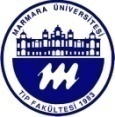 MARMARA ÜNİVERSİTESİ TIP FAKÜLTESİFAZ -2 KLİNİK EĞİTİM PROGRAMIKAS-İSKELET SAĞLIĞI VE HASTALIKLARI STAJ PROGRAMIMARMARA UNIVERSITY SCHOOL OF MEDICINEPHASES-2 CLINICAL EDUCATION PROGRAMMUSCULOSKELETAL SYS. HEALTH and RELATED DIS. CLERKSHIP PROGRAM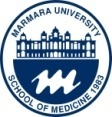 DEĞERLENDİRME YÖNTEMİ VE SINAV MATRİSİ (ASSESSMENT METHODS / TOOLS & BLUEPRINT)DEĞERLENDİRME YÖNTEMİ VE SINAV MATRİSİ (ASSESSMENT METHODS / TOOLS & BLUEPRINT)DEĞERLENDİRME YÖNTEMİ VE SINAV MATRİSİ (ASSESSMENT METHODS / TOOLS & BLUEPRINT)DEĞERLENDİRME YÖNTEMİ VE SINAV MATRİSİ (ASSESSMENT METHODS / TOOLS & BLUEPRINT)Oturum türüOturumun adıOturumun adıOturumun adıOturum saatiDeğerlendirme yöntemi ve aracı ve soru sayısıDeğerlendirme yöntemi ve aracı ve soru sayısıDeğerlendirme yöntemi ve aracı ve soru sayısıDeğerlendirme yöntemi ve aracı ve soru sayısıÇSS(Klinik bilgi)Olgu üzerinden ÇSS veya Modifiye Yazılı Soru (Klinik karar)Olgu-yapılandırılmış sözlü sınav -(Klinik karar ve değerlendirme)Klinikte ve Uygulamalı Oturumlar sırasında değerlendirme(Temel Hekimlik Yeterlikleri)LectureIntroduction to rehabilitationIntroduction to rehabilitationIntroduction to rehabilitation11LectureMusculoskeletal system examinationMusculoskeletal system examinationMusculoskeletal system examination2OSCE, Hastabaşı değerlendirmeLectureOsteopororosisOsteopororosisOsteopororosis11 olgu, 1-2 soruLectureChronic Pain SyndromesChronic Pain SyndromesChronic Pain Syndromes11LectureImmobilizationImmobilizationImmobilization11LectureMusculoskeletal System AnatomyMusculoskeletal System AnatomyMusculoskeletal System Anatomy11LectureOsteoarthritisOsteoarthritisOsteoarthritis11 olgu, 1-2 soruLectureAssessment and management of neck painAssessment and management of neck painAssessment and management of neck pain21-2 olgu, 2-4 soruLectureAssessment and management of low back painAssessment and management of low back painAssessment and management of low back pain11-2 olgu, 2-4 soruLectureDiagnostic procedures for musculoskeletal disordersDiagnostic procedures for musculoskeletal disordersDiagnostic procedures for musculoskeletal disorders11 olgu, 1-2 soruOSCE, Hastabaşı değerlendirmeLectureRehabilitation of rheumatoid arthritis and other inflamatory disordersRehabilitation of rheumatoid arthritis and other inflamatory disordersRehabilitation of rheumatoid arthritis and other inflamatory disorders22LectureTheuropatic interventions Physical therapy, BalneotherapyTheuropatic interventions Physical therapy, BalneotherapyTheuropatic interventions Physical therapy, Balneotherapy22LectureApproach to arthritis Approach to arthritis Approach to arthritis 11LectureRheumatoid arthritisRheumatoid arthritisRheumatoid arthritis111-2 olgu, 2-4 soruLectureReactive arthritisReactive arthritisReactive arthritis111-2 olgu, 2-4 soruLectureAcute rheumatic feverAcute rheumatic feverAcute rheumatic fever11LectureSpondyloarthropathiesSpondyloarthropathiesSpondyloarthropathies21LecturePediatric fracturesPediatric fracturesPediatric fractures21LectureSpinal and Pelvic İnjuriesSpinal and Pelvic İnjuriesSpinal and Pelvic İnjuries21LectureUpper Extremity FracturesUpper Extremity FracturesUpper Extremity Fractures21-2 olgu, 2-4 soruLectureLower Extremity FracturesLower Extremity FracturesLower Extremity Fractures11-2 olgu, 2-4 soruLectureOrthopaedic rehabilitationOrthopaedic rehabilitationOrthopaedic rehabilitation11LectureSports Medicine - Knee-Foot İnjuriesSports Medicine - Knee-Foot İnjuriesSports Medicine - Knee-Foot İnjuries11 olgu, 1-2 soruLectureSports Medicine - Shoulder-Elbow-Spinal İnjuriesSports Medicine - Shoulder-Elbow-Spinal İnjuriesSports Medicine - Shoulder-Elbow-Spinal İnjuries11LectureGeneral Features of Orthopaedic TumorsGeneral Features of Orthopaedic TumorsGeneral Features of Orthopaedic Tumors11LectureOrthopedic management of OsteoarthritisOrthopedic management of OsteoarthritisOrthopedic management of Osteoarthritis11LecturePediatric Hip ProblemsPediatric Hip ProblemsPediatric Hip ProblemsLectureOther Common Pediatric Orthopedic ProblemsOther Common Pediatric Orthopedic ProblemsOther Common Pediatric Orthopedic Problems21 olgu, 1-2 soruLectureBasic principles of hand surgeryBasic principles of hand surgeryBasic principles of hand surgery11LectureBite and chewing disordersBite and chewing disordersBite and chewing disorders11 olgu, 1-2 soruLecturePediatric rehabilitationPediatric rehabilitationPediatric rehabilitation21LectureHand DisordersHand DisordersHand Disorders11LectureBone Healing, complications, compartment syndromeBone Healing, complications, compartment syndromeBone Healing, complications, compartment syndrome111 olgu, 1-2 soruLectureHand İnjuriesHand İnjuriesHand İnjuries11-2 olgu, 2-4 soruLectureSpinal DeformitiesSpinal DeformitiesSpinal Deformities11LectureFoot and Ankle DisordersFoot and Ankle DisordersFoot and Ankle Disorders11LectureTOPLAMTOPLAMTOPLAM45256 olgu, 6-12 soru7-14 olgu, 14-28 soruInterdis. learning Assessment and management of patients with painAssessment and management of patients with painAssessment and management of patients with pain31 olgu, 1-2 soru1 olgu, 1-2 soruInterdis. learning TOPLAMTOPLAMTOPLAM31 olgu, 1-2 soru1 olgu, 1-2 soruClinicaltutorialA case from inpatient clinicsA case from inpatient clinicsA case from inpatient clinics1ClinicaltutorialConnective tissue disordersConnective tissue disordersConnective tissue disorders11 olgu, 1-2 soru1 olgu, 1-2 soruClinicaltutorialOrthopedic İnfections Osteomyelitis/Septic ArthritisOrthopedic İnfections Osteomyelitis/Septic ArthritisOrthopedic İnfections Osteomyelitis/Septic Arthritis21 olgu, 1-2 soru1 olgu, 1-2 soruClinicaltutorialTOPLAMTOPLAMTOPLAM42 olgu, 2-4 soru2 olgu, 2-4 soruDiagnosticproeduresClinicalPraticeHistory and Physical examinationHistory and Physical examinationHistory and Physical examination3MiniCEXDiagnosticproeduresClinicalPraticeMusculoskeleletal ImagingMusculoskeleletal ImagingMusculoskeleletal Imaging2XXOSCE, Hastabaşı değerlendirmeDiagnosticproeduresClinicalPraticeReduction Techniques of common  fractures and dislocations in orthopedicsReduction Techniques of common  fractures and dislocations in orthopedicsReduction Techniques of common  fractures and dislocations in orthopedics3XXDiagnosticproeduresClinicalPraticeSkin Traction TrainingSkin Traction TrainingSkin Traction Training3DiagnosticproeduresClinicalPraticeSplint practiceSplint practiceSplint practice3DiagnosticproeduresClinicalPraticeTOPLAMTOPLAMTOPLAM14On-the-job learning and assessment PRMPRMPRM8MiniCEXOn-the-job learning and assessment RheumatologyRheumatologyRheumatology6MiniCEXOn-the-job learning and assessment OrthopedicsOrthopedicsOrthopedics6MiniCEXOn-the-job learning and assessment 20GENEL TOPLAMGENEL TOPLAMGENEL TOPLAMGENEL TOPLAM872510 olgu 10-20 soru10-14 olgu 20-28 soruSINAVLARSINAVLARSTAJ SONU SINAVIBu sınav 3bölümden oluşur:Bölüm: Muayeneyöntemleri pratik sınavıdır ve bu sınav baraj sınavıdır. Bu sınavdan soruların %50’sinin bilinmesi gereklidir.Bölüm: Klinik bilgileri değerlendiren Sözlü Sınavdan oluşur. Klinik karar verme (tanısal süreçler, tanı, ayırıcı tanı,  tedavi, izlem vb) yeterliğini değerlendirir.  Bölüm:Çoktan seçmeli ve/veya açık uçlu sorulardan oluşan yazılı sınavdır.Bu sınav 3bölümden oluşur:Bölüm: Muayeneyöntemleri pratik sınavıdır ve bu sınav baraj sınavıdır. Bu sınavdan soruların %50’sinin bilinmesi gereklidir.Bölüm: Klinik bilgileri değerlendiren Sözlü Sınavdan oluşur. Klinik karar verme (tanısal süreçler, tanı, ayırıcı tanı,  tedavi, izlem vb) yeterliğini değerlendirir.  Bölüm:Çoktan seçmeli ve/veya açık uçlu sorulardan oluşan yazılı sınavdır.Bu sınav 3bölümden oluşur:Bölüm: Muayeneyöntemleri pratik sınavıdır ve bu sınav baraj sınavıdır. Bu sınavdan soruların %50’sinin bilinmesi gereklidir.Bölüm: Klinik bilgileri değerlendiren Sözlü Sınavdan oluşur. Klinik karar verme (tanısal süreçler, tanı, ayırıcı tanı,  tedavi, izlem vb) yeterliğini değerlendirir.  Bölüm:Çoktan seçmeli ve/veya açık uçlu sorulardan oluşan yazılı sınavdır.Bu sınav 3bölümden oluşur:Bölüm: Muayeneyöntemleri pratik sınavıdır ve bu sınav baraj sınavıdır. Bu sınavdan soruların %50’sinin bilinmesi gereklidir.Bölüm: Klinik bilgileri değerlendiren Sözlü Sınavdan oluşur. Klinik karar verme (tanısal süreçler, tanı, ayırıcı tanı,  tedavi, izlem vb) yeterliğini değerlendirir.  Bölüm:Çoktan seçmeli ve/veya açık uçlu sorulardan oluşan yazılı sınavdır.Bu sınav 3bölümden oluşur:Bölüm: Muayeneyöntemleri pratik sınavıdır ve bu sınav baraj sınavıdır. Bu sınavdan soruların %50’sinin bilinmesi gereklidir.Bölüm: Klinik bilgileri değerlendiren Sözlü Sınavdan oluşur. Klinik karar verme (tanısal süreçler, tanı, ayırıcı tanı,  tedavi, izlem vb) yeterliğini değerlendirir.  Bölüm:Çoktan seçmeli ve/veya açık uçlu sorulardan oluşan yazılı sınavdır.Bu sınav 3bölümden oluşur:Bölüm: Muayeneyöntemleri pratik sınavıdır ve bu sınav baraj sınavıdır. Bu sınavdan soruların %50’sinin bilinmesi gereklidir.Bölüm: Klinik bilgileri değerlendiren Sözlü Sınavdan oluşur. Klinik karar verme (tanısal süreçler, tanı, ayırıcı tanı,  tedavi, izlem vb) yeterliğini değerlendirir.  Bölüm:Çoktan seçmeli ve/veya açık uçlu sorulardan oluşan yazılı sınavdır.GELİŞİMİ İZLEMEYE YÖNELİK DEĞERLENDİRMEGELİŞİMİ İZLEMEYE YÖNELİK DEĞERLENDİRMEGELİŞİMİ İZLEMEYE YÖNELİK DEĞERLENDİRMESTAJ SÜRECİNDE İŞ BAŞINDA GÖZLEM VE DEĞERLENDİRME:Gözlem ve değerlendirme formlarını kullanarak öğrencilerin staj boyunca temel hekimlik yeterliklerine yönelik gelişimlerinindeğerlendirilmesi,izlenmesive ileri gelişimlerinin planlanmasıSTAJ SÜRECİNDE İŞ BAŞINDA GÖZLEM VE DEĞERLENDİRME:Gözlem ve değerlendirme formlarını kullanarak öğrencilerin staj boyunca temel hekimlik yeterliklerine yönelik gelişimlerinindeğerlendirilmesi,izlenmesive ileri gelişimlerinin planlanmasıSTAJ SÜRECİNDE İŞ BAŞINDA GÖZLEM VE DEĞERLENDİRME:Gözlem ve değerlendirme formlarını kullanarak öğrencilerin staj boyunca temel hekimlik yeterliklerine yönelik gelişimlerinindeğerlendirilmesi,izlenmesive ileri gelişimlerinin planlanmasıSTAJ SÜRECİNDE İŞ BAŞINDA GÖZLEM VE DEĞERLENDİRME:Gözlem ve değerlendirme formlarını kullanarak öğrencilerin staj boyunca temel hekimlik yeterliklerine yönelik gelişimlerinindeğerlendirilmesi,izlenmesive ileri gelişimlerinin planlanmasıSTAJ SÜRECİNDE İŞ BAŞINDA GÖZLEM VE DEĞERLENDİRME:Gözlem ve değerlendirme formlarını kullanarak öğrencilerin staj boyunca temel hekimlik yeterliklerine yönelik gelişimlerinindeğerlendirilmesi,izlenmesive ileri gelişimlerinin planlanmasıSTAJ SÜRECİNDE İŞ BAŞINDA GÖZLEM VE DEĞERLENDİRME:Gözlem ve değerlendirme formlarını kullanarak öğrencilerin staj boyunca temel hekimlik yeterliklerine yönelik gelişimlerinindeğerlendirilmesi,izlenmesive ileri gelişimlerinin planlanması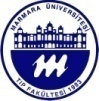 MARMARA ÜNİVERSİTESİ TIP FAKÜLTESİFAZ -2 KLİNİK EĞİTİM PROGRAMIKAS-İSKELET SAĞLIĞI VE HASTALIKLARI STAJ PROG. MARMARA ÜNİVERSİTESİ TIP FAKÜLTESİFAZ -2 KLİNİK EĞİTİM PROGRAMIKAS-İSKELET SAĞLIĞI VE HASTALIKLARI STAJ PROG. MARMARA UNIVERSITY SCHOOL OF MEDICINEPHASES-2 CLINICAL EDUCATION PROGRAMMUSCULOSKE. SYS. HEALTH and RELATED DIS.ROG.   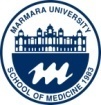 HEKİMLİK UYGULAMALARI LİSTESİHEKİMLİK UYGULAMALARI LİSTESİHEKİMLİK UYGULAMALARI LİSTESİHEKİMLİK UYGULAMALARI LİSTESİHEKİMLİK UYGULAMALARI LİSTESİBloğun / Stajın AdıBloğun / Stajın AdıKAS İSKELET SİSTEMİ SAĞLIĞI VE HASTALIKLARIKAS İSKELET SİSTEMİ SAĞLIĞI VE HASTALIKLARIKAS İSKELET SİSTEMİ SAĞLIĞI VE HASTALIKLARIBloğun / Stajın SüresiBloğun / Stajın Süresi6 HAFTA6 HAFTA6 HAFTAUygulama, gözlem ve değerlendirme yapacak anabilim dallarıUygulama, gözlem ve değerlendirme yapacak anabilim dallarıFiziksel Tıp ve RehabilitasyonOrtopedi ve TravmatolojiRomatolojiFiziksel Tıp ve RehabilitasyonOrtopedi ve TravmatolojiRomatolojiFiziksel Tıp ve RehabilitasyonOrtopedi ve TravmatolojiRomatolojiUygulama, gözlem ve değerlendirmenin yapılacağı birimler (plk, servis, girişim odası, sahavb)Uygulama, gözlem ve değerlendirmenin yapılacağı birimler (plk, servis, girişim odası, sahavb)PolikliniklerServisGirişim odalarıPolikliniklerServisGirişim odalarıPolikliniklerServisGirişim odalarıHEKİMLİK UYGULAMALARIAsgari Uygulama/GözlemSayısı ve DüzeyiAsgari Uygulama/GözlemSayısı ve Düzeyiİş Başında Gözlem Ve DeğerlendirmeSayıDüzeyNitelikli hasta bakımı (Poliklinikte, serviste)Lokomotor sistem muayenesi10GLokomotor sistem muayenesi5YYLokomotor sistem muayenesi5YAY2Tanı ve tedavi amaçlı işlemler ve değerlendirmeKas iskelet sistemi yaralanmalarında ilk yardım2YYBandaj uygulaması2YYAtel yapma2YYGirişimsel uygulamalarAraştırma, ProjeMakale okuma, yorumlama1YAY1PROGRAMLA İLGİLİ KISA AÇIKLAMA ve TEŞEKKÜRYaklaşık 2 yıllık bir süre içinde tamamlanan bu programın geliştirilmesine katkı veren, aşağıda sıralanan öğretim üyelerine, öğrencilere ve anabilim dallarına gösterdikleri yoğun emeklerinden dolayı teşekkür ederiz.Klinik Eğitim Programı Yeniden Yapılandırma Süreci KoordinatörleriDr. M. Ali GÜLPINAR, Dr. Berrak Ç. YEĞEN, Dr. Sibel KALAÇA&Dr. Hasan F. BATIRELStaj Çalışma Grubu Üyeleri:Dr. Gülseren AKYÜZ, FTR (Staj Çalışma Grubu Koordinatörü)Dr. İlker YAĞCI, FTR (Staj Çalışma Grubu Raportörü)Dr. Hakan GÜNDÜZ, FTRDr. Murat BEZER, Ortopedi TravmatolojiDr. Bülent EROL, Ortopedi ve TravmatolojiDr. Haner DİRESKENELİ, RomatolojiDr. Ömer AYANOĞLU, Anesteziyoloji ve ReanimasyonDr. Ümit ŞEHİRLİ, AnatomiHasan AVCI, ÖğrenciAli KOCABAŞ, ÖğrenciKatkı Veren Anabilim Dalları:Fizik Tedavi ve RehabilitasyonOrtopedi ve TravmatolojiRomatolojiPlastik ve Rekonstruktif CerrahiAnatomiİLETİŞİM ADRESİ / CORRESPONDENCEADRESSİLETİŞİM ADRESİ / CORRESPONDENCEADRESSMarmara Üniversitesi Tıp Fakültesi Başıbüyük Yerleşkesi Başıbüyük Mh. Başıbüyük Yolu Sk. No: 9/11 Maltepe – İstanbul Web: http//tip.marmara.edu.tr E-posta: tip.egitim@marmara.edu.tr E-posta: tipogrenci@marmara.edu.tr E-posta: tip.olcme@marmara.edu.tr Tel: (0216) 4212222 Eğitim Birimi; 1880/1881/1882 Öğrenci İşleri;1838/1839/1840 Ölçme-Değerlendirme;1987/1988Marmara University School of Medicine Başıbüyük Yerleşkesi Başıbüyük Mh. Başıbüyük Yolu Sk. No: 9/11 Maltepe – İstanbul ,TURKEYWeb: http//tip.marmara.edu.tr E-mail: tip.egitim@marmara.edu.tr E-mail: tipogrenci@marmara.edu.tr E-mail: tip.olcme@marmara.edu.tr Phone: (0216) 4212222 Educational Program Unit; 1880/1881/1882 Student Affairs Office;1838/1839/1840 Assesment&Evaluation Unit;1987/1988